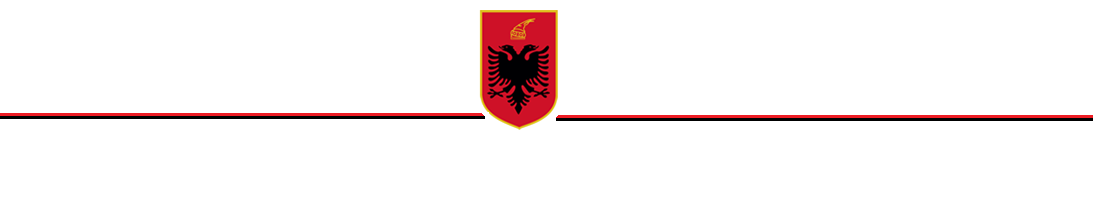 R E P U B L I K A E SH Q I P Ë R I S ËKËSHILLI I MINISTRAVEVENDIMPËRMIRATIMIN E NDRYSHIMIT NË SIPËRFAQE TË EKOSISTEMIT NATYROR, “KARABURUN”SHPALLUR “REZERVAT NATYROR I MENAXHUAR”Në mbështetje të nenit 100 të Kushtetutës dhe të nenit 36 të Ligjit nr. 81/2017 “Për zonat e mbrojtura”, me propozim të ministrit të Turizmit dhe Mjedisit, Këshilli i MinistraveVENDOSI:1. Miratimin e ndryshimit në sipërfaqe të ekosistemit natyror “Karaburun”, shpallur “Rezervat Natyror i Menaxhuar” (kategoria IV e zonave të mbrojtura), nga 2000 ha në 17490.7 ha, sipas hartës bashkëngjitur në Shtojcën 1, dhe sipas tabelës së koordinatave në Shtojcën 2, bashkëlidhur këtij vendimi dhe që janë pjesë përbërëse e tij.2. Zona brenda këtij ekosistemit natyror përfshin sipëfaqe me pyje, sipërfaqe heterogjene bujqësore, shkurre, sipërfaqe kënetore, sipërfaqe pa/ose me vegjetacion të pakët dhe kullota. Mbulesa e tokës brenda sipërfaqes së Rezervatit Natyror të Menaxhuar “Karaburun”, jepet në Tabelën 1 të këtij vendimi, si më poshtë vijon:Tabela 1. Sipërfaqja e RNM-së, e përshkruar sipas mbulesës.3. Rezervati Natyror i Menaxhuar “Karaburun” ndahet në 2 nënzona ruajtjeje e administrimi, si më poshtë vijon:a) Nënzona Qëndrore, me sipërfaqe 4049.78 (katër mijë e dyzet e nëntë presje shtatëdhjetë e tetë) ha, e shënuar në hartë me ZQ.Kjo nënzonë përfshin habitatet kryesore pyjore, shkurresh dhe përcaktohet si zonë me vlera të larta e të rralla për trashëgiminë natyrore e biodiversitetin dhe në të zbatohet shkalla e më lartë e mbrojtjes, që siguron një territor të pashqetësuar. Në këtë nënzonë lejohen kërkimi shkencor, zhvillimi i veprimtarive ekoturistike të lira në natyrë.b) Nënzona e Përdorimit Tradicional dhe Zhvillimit të Qëndrueshëm, me sipërfaqe 13440.92 (trembëdhjetë mijë e katërqind e dyzet presje nëntëdhjetë e dy) ha, e shënuar në hartë me ZPTQ.Kjo nënzonë përfshin tokat pyjore, bujqësore e kullotat, dhe territore ujore ku mundësohet vazhdimi i veprimtarive tradicionale si punime për shëndetësimin e pyjeve, aktivitete bujqësore, kullotja, grumbullimi dhe kultivimi i bimëve mjekësore e aromatike, me përdorim të balancuar të tyre dhe nuk lejohen ndërtimet e veprimtaritë ekonomike që shkaktojnë ndryshimin e gjendjes natyrore të ekosistemit natyror. Në nënzonën e përdorimit tradicional dhe zhvillimit të qëndrueshëm, zbatohet shkalla e dytë e mbrojtjes, që siguron një territor me ndikim të ulët dhe kontroll të veprimtarive ekonomike, sociale, agrobiznesit, argëtuese, sportive e ekoturistike, ndërtimi i infrastrukturës sipas planeve të zhvillimit urban e turistik të miratuar nga Këshilli Kombëtar i Territorit (KKT), të cilat nuk cënojnë integritetin ekologjik të ekosistemit natyror dhe respektojnë funksionet e zonës së mbrojtur, vlerat ekologjike dhe ato të peizazhit natyror e kulturor.Zonimi dhe sipërfaqet në Rezervatin Natyror të Menaxhuar “Karaburun” jepen në Tabelën 2.Tabela 2. Zonimi i brendshëm i RNM-së.4. Aktivitetet shfrytëzuese të burimeve natyrore, të cilat ndodhen brenda territorit të Rezervatit Natyror të Menaxhuar dhe që janë pajisur me leje mjedisore dhe/ose vendim të KKT-së deri në datën e hyrjes në fuqi të këtij vendimi, do të lejohet të vazhdojnë ushtrimin e aktivitetit nëse përmbushin kushtet e parashikuaranga Ligji nr. 81/2017 “Për zonat e mbrojtura”.5. Zonat urbane brenda perimetrit të zonave të mbrojtura, të identifikuara në Vendimin nr. 10, datë 28.12.2020 në Këshillin Kombëtar të Territorit, do të jenë pjesë e Planit të Menaxhimit të zonës së mbrojtur duke u harmonizuar me rregullat e parashikuara nga Planet e Përgjithshme Vendore dhe Planet e Detajuara Urbane të miratuara. 6. Ministria përgjegjëse për zonat e mbrojtura, në bashkëpunim me ministritë e linjës, me bashkitë, me publikun e interesuar, shoqërinë civile dhe me pronarët privatë, pronat e të cilëve shtrihen brenda territorit të zonës së mbrojtur, miraton Planin e Menaxhimit të Rezervatit Natyror të Menaxhuar dhe objektivat e ruajtjes së zonës, të hartuar nga specialistët e fushës në bashkëpunim me Agjencinë Kombëtare të Zonave të Mbrojtura brenda dy vitesh, nga data e hyrjes në fuqi të këtij vendimi. 7. Administrata e Zonës së Mbrojtur të Qarkut Vlorë kryen funksionet menaxhuese të Rezervatit Natyror të Menaxhuar “Karaburun”.8. Me hyrjen në fuqi të këtij Vendimi, Rregullorja nr. 1, datë 27.07.1977 e Ministrisë së Bujqësisë, “Për shpalljen Rezervat Natyror i Menaxhuar, Karaburun”, shfuqizohet.9. Ngarkohet Ministria e Turizmit dhe Mjedisit, Agjencia Kombëtare e Zonave të Mbrojtura dhe organet përkatëse të vetqeverisjes vendore, për zbatimin e këtij vendimi.Ky vendim hyn në fuqi menjëherë dhe botohet në Fletoren Zyrtare.                                                                                                           KRYEMINISTËR                EDI RAMASHTOJCA 1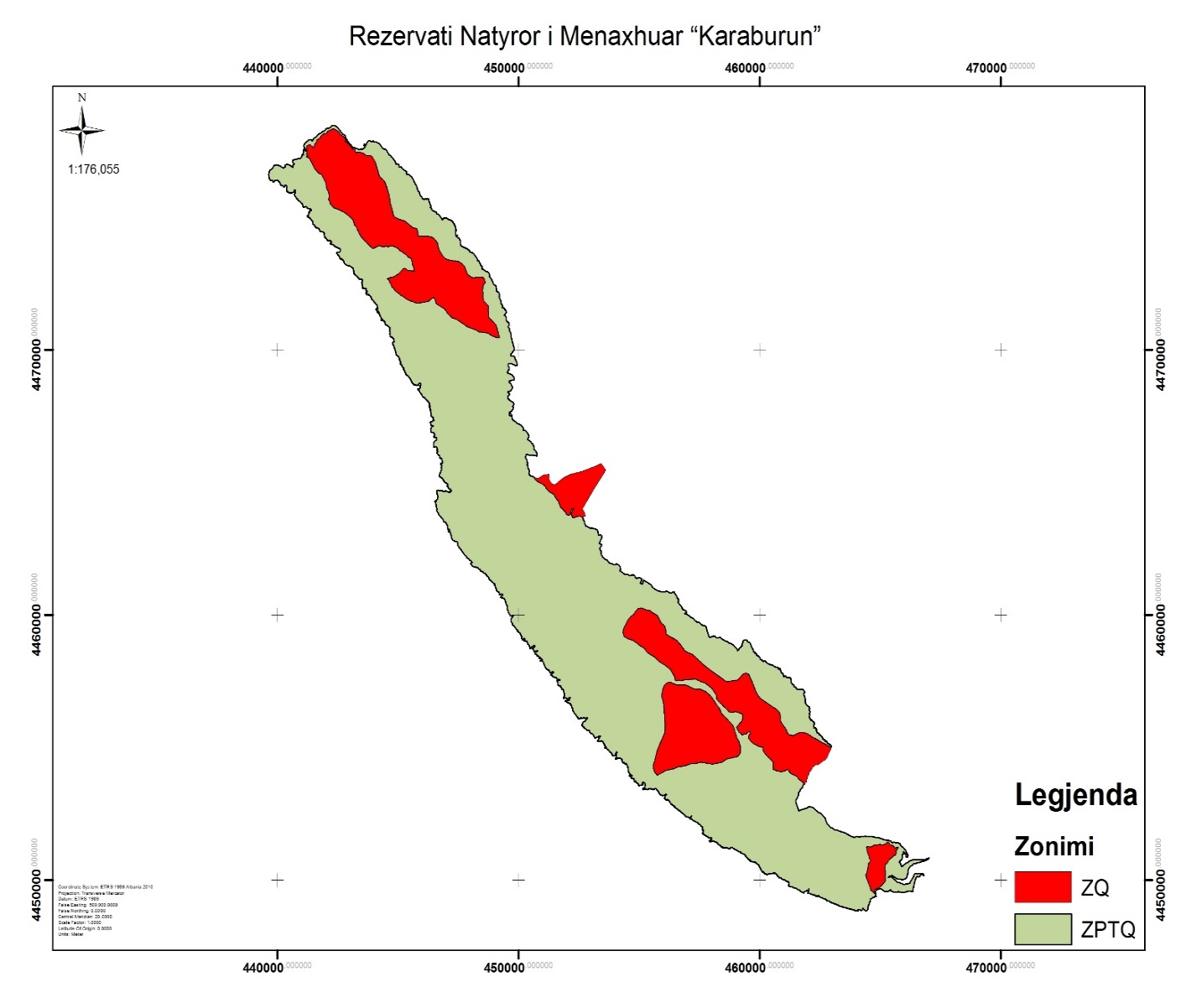 SHTOJCA 2MbulesaSip. në haPërqindjaPyje3631.6820.76Sipërfaqe heterogjene bujqësore50.940.29Sipërfaqe kënetore 48.780.28Sipërfaqe pa/ose me vegjetacion të pakët1765.4010.09Kullota12.160.07Shkurre11981.7468.50Total17490.70100.00ZonimiSipërfaqe haPërqindjaZona qëndrore4049.7823.15Zona e përdorimit tradicional dhe zhvillimit të qëndrueshëm13440.9276.85Totali17490.70100.00PikatXYPikatXYPikatXY1465518.74451429.951466056.24451113101466048.444509872465528.74451433.2524660574451105102466040.144510033465545.44451435.353466057.54451101103466033.644510134465559.14451433.954466060.14451096104466019.244510265465570.24451432.155466062.94451091105466011445103264655834451426.856466068.24451085106466005.844510357465600.24451422.357466078.74451073107465987.744510458465606.94451419.558466086.74451063108465981.544510499465619.94451416.859466091.44451055109465976.5445105310465628.2445141560466097.14451042110465972.8445105711465643.54451415.4614661004451031111465969.5445106512465653.34451415.662466102.64451014112465968.1445107013465661.6445141663466104.14451000113465966.5445107214465669.84451417.364466106.84450991114465963.7445107415465676.14451419.365466108.24450988115465959.3445107616465683.4445142066466111.44450984116465956.4445107617465691.74451420.4674661164450980117465953.9445107618465701.24451420.268466121.44450976118465950.2445107619465712.34451418.869466130.94450971119465947.3445107420465723.2445141770466136.54450967120465945.8445107221465736.64451411.771466140.44450961121465944.8445106822465746.8445140872466143.54450956122465944.9445106523465762.7445140073466144.24450945123465945.4445106124465771.1445139474466144.24450941124465947445105925465777.84451389.675466143.54450933125465952.2445105126465785.44451385.676466141.64450928126465966.3445103727465793.14451383.877466139.64450922127465970.94451032284658024451383.278466135.94450912128465979.54451020294658094451383.679466130.14450896129465983.8445101130465816.94451381.580466129.84450895130465984.9445100531465817.64451375.581466124.74450883131465985.3445099732465817.1445136482466120.74450879132465983.9445099333465817.94451352.2834661184450878133465981.94450989344658224451339.784466115.54450877134465979.2445098635465834.34451318.585466106.44450877135465974.5445098336465845.64451308.186466100.34450878136465958.4445098037465877.34451288.3874660844450881137465947.5445097938465894.64451274.588466076.84450884138465933.14450978394659134451259.3894660694450888139465918445097540465925.64451249.490466065.44450891140465909.3445097241465947.44451235.191466059.944508971414659064450969424659624451222.692466056.24450902142465904.4445096443465981.44451199.8934660534450911143465904.2445096144466009.64451167.194466051.44450915144465904.4445095845466019.84451158.995466050.94450917145465905.3445095546466037.64451146.896466050.44450923146465911.4445094547466044.84451141.197466050.54450925147465913.4445094248466051.74451131.3984660524450941148465916.2445093749466054.54451124.2994660534450956149465917.4445093650466055.34451120.5100466053.444509721504659194450931151465918.94450928201465899.74450518251466975.84450815152465918.84450922.1202465905.84450521252466989.24450827153465918.54450913.8203465916.14450529253466997.64450838154465917.44450906.5204465944.84450552254467001.74450843155465915.74450896.9205465960.94450567255467004.74450845156465912.34450883.92064660054450601256467008.14450847157465907.94450865.7207466018.24450611257467011.24450846158465904.84450853.4208466039.84450626258467013.24450845159465901.84450845.1209466055.84450637259467015.34450842160465895.744508352104660814450648260467014.74450837161465889.94450823.1211466093.24450655261466991.64450811162465888.64450818.5212466106.34450662262466975.34450793163465887.64450814.6213466124.24450670263466963.24450784164465887.74450808.7214466141.14450680264466951.74450779165465887.64450799.5215466158.94450690265466944.64450776166465886.84450794.42164662404450728266466931.444507731674658864450790.4217466249.54450732267466919.84450769168465884.24450786.3218466291.34450748268466911.94450765169465874.44450777219466316.24450758269466900.34450759170465864.54450770.6220466346.84450766270466892.84450754171465844.34450757.6221466359.94450769271466889.24450751172465829.44450746.9222466372.44450770272466873.24450741173465818.34450737223466397.34450769273466863.44450737174465806.94450724.5224466400.544507702744668454450732175465799.94450715.2225466465.74450770275466804.24450724176465795.34450706.1226466532.84450775276466784.64450721177465793.64450700.3227466576.844507762774667694450720178465793.64450691.2228466630.64450773278466756.14450719179465795.14450683.3229466658.34450772279466750.44450718180465798.74450676.9230466661.64450773280466742.84450717181465804.54450670.4231466697.44450773281466726.74450711182465811.34450664.6232466730.24450777282466697.74450702183465818.44450658.3233466740.44450776283466643.344506861844658244450653.4234466766.54450777284466584.24450669185465826.84450649.1235466775.94450776285466521.44450654186465832.24450640.1236466800.24450773286466504.64450649187465835.54450632237466808.14450773287466456.84450634188465838.84450618.9238466819.44450774288466425.94450626189465842.54450612239466837.94450775289466405.34450622190465849.64450596.8240466846.74450776290466394.74450618191465857.34450584.1241466852.44450777291466366.544506021924658664450567.62424668664450782292466334.54450581193465869.94450558.4243466868.14450783293466292.84450552194465870.84450553.2244466889.24450793294466263.84450531195465875.54450537.4245466901.54450796295466235.64450510196465879.24450527.4246466919.34450799296466221.44450498197465882.14450524247466922.64450800297466200.84450479198465884.44450521.4248466951.744508032984661894450465199465887.94450519.6249466964.2445080729946617744504492004658914450518.7250466968.24450809300466165.34450426301466160.54450411.2351465438.94450166401466234.94449923302466155.24450379.4352465420.144501604024662614449956303466147.84450336.6353465413.74450158403466279.84449984304466143.54450300.5354465406.14450158404466326.54450064305466137.64450259.3355465389.24450154405466373.34450147306466136.14450249.1356465375.14450148406466403.444502013074661314450220.1357465365.24450141407466418.74450227308466127.94450206.5358465342.14450124408466430.24450246309466117.64450171.8359465333.44450114409466434.94450249310466111.54450152.6360465331.14450111410466444.14450250311466103.64450134.4361465333.54450105411466461.34450248312466093.84450115.3362465335.44450102412466475.44450246313466079.74450092.5363465338.34450100413466496.84450243314466066.14450076.2364465342.74450099414466516.74450241315466055.54450065.6365465347.24450100415466545.544502433164660444450057.6366465352.34450104416466585.44450248317466023.84450047.5367465362.34450112417466618.84450251318465994.74450036.83684653774450122418466648.64450253319465969.74450029.4369465393.34450128419466675.14450252320465952.84450025.6370465414.54450130420466704.24450251321465944.34450023.4371465431.44450133421466727.84450250322465924.24450022.5372465459.44450137422466756.44450252323465870.44450024.9373465468.24450132423466773.64450251324465834.44450026.8374465475.244501214244667814450247325465794.14450029.43754654874450107425466787.84450238326465774.44450028.8376465501.94450094426466797.94450208327465759.24450029.5377465515.94450085427466804.744501893284657364450036.3378465559.54450053428466810.944501793294657334450037.7379465599.24450022429466809.14450176330465728.34450040.7380465622.74450000430466805.74450176331465709.24450049381465637.74449982431466802.54450178332465688.54450058.9382465661.24449964432466798.44450185333465658.94450076.6383465697.64449935433466781.344502203344656314450092.4384465713.64449925434466775.244502293354656154450101.1385465735.344499174354667684450232336465599.44450108386465761.84449910436466760.34450233337465584.44450114.5387465790.24449905437466751.84450230338465547.34450130.2388465826.54449896438466740.84450226339465524.34450143.5389465864.64449881439466729.24450221340465514.24450152.2390465896.44449867440466716.64450218341465503.84450163.3391465934.44449850441466699.94450216342465499.74450169.7392465947.84449844442466690.24450212343465497.24450173.9393465978.64449842443466678.44450202344465492.64450177.4394466015.14449843444466648.64450174345465487.74450179.3395466055.144498504454666254450147346465483.14450179.8396466099.14449856446466613.94450140347465475.84450179397466135.94449859447466598.74450135348465468.24450176398466159.74449866448466585.844501323494654644450174.3399466188.84449881449466562.344501303504654484450168.6400466210.94449898450466537.644501344514665174450134.9501465756.24449566551464778.44449373452466508.24450133.7502465737.74449563552464759.44449369453466501.14450130.8503465716.54449560553464734.14449361454466487.34450113.9504465682.744495605544647124449348455466475.34450093.9505465623.44449558555464686.74449339456466468.74450075.3506465573.24449560556464645.644493204574664604450046.9507465537.54449561557464617.14449309458466454.24450022.5508465517.344495645584645944449295459466450.14450008509465498.64449568559464586.94449270460466441.14449975.5510465480.34449577560464593.54449244461466431.54449941.1511465459.24449594561464591.74449222462466422.84449915.75124654494449606562464580.24449206463466413.54449883.6513465436.84449630563464569.74449196464466400.84449851.7514465427.74449634564464557.24449179465466394.24449827.3515465422.944496345654645494449152466466382.84449773.5516465416.24449633566464541.94449128467466374.64449739.9517465411.44449630567464533.74449107468466367.14449714.1518465392.24449615568464524.44449087469466357.24449678.2519465375.94449602569464521.444490694704663544449662.8520465346.64449590570464514.84449046471466350.14449631.3521465306.24449574571464505.44449043472466346.74449584.4522465286.94449570572464498.14449029473466344.94449574.8523465276.84449568573464486.74449006474466341.34449569.7524465262.74449569574464475.64448960475466337.14449566.55254652504449573575464486.84448902476466332.64449565.2526465239.54449571576464467.744488914774663234449566.4527465235.14449568577464453.944488774784663014449569.3528465230.74449564578464432.34448856479466243.14449581.4529465181.54449572579464418.64448844480466202.44449584.1530465158.44449586580464390.14448846481466169.44449585.7531465067.14449651581464369.444488604824661504449583.85324650214449678582464330.74448894483466125.74449578.2533464991.44449675583464313.44448903484466088.14449567.2534464940.74449664584464297.34448920485466063.64449559.6535464909.54449656585464289.84448936486466030.84449551.5536464870.74449642586464275.34448937487465999.244495445374648264449625587464266.24448921488465980.94449540.453846478444495895884642464448890489465944.34449538.5539464784.44449580589464215.344488604904659304449537.7540464784.64449560590464198.84448858491465916.44449537.5541464791.24449540591464188.14448860492465901.44449538.6542464797.74449528592464168.84448869493465866.64449539.35434648004449511593464142.84448886494465856.24449540544464802.34449496594464126.34448887495465826.84449545545464806.84449473595464111.744488894964658034449549.4546464799.54449461596464097.844488904974657904449554.7547464813.84449429597464085.244488934984657774449562.9548464818.24449410598464078.64448889499465768.34449566.8549464817.34449395599464076.744488855004657634449566.7550464800.54449381600464067.14448837601464056.14448836.6651463617.44448945701463346.74449024602464041.74448833.9652463612.24448945702463342.54449024603464031.14448837.1653463605.44448949703463335.94449022604464026.84448845.5654463599.444489527044633294449021605464015.84448847.5655463595.64448956705463317.44449023606464009.44448847.5656463594.544489617064633034449028607464009.14448837.7657463591.54448964707463296.14449030608463993.94448841.36584635874448961708463290.84449032609463981.24448843.3659463585.644489547094632854449034610463970.14448847660463581.54448951710463279.64449037611463957.84448851.9661463572.2444895471146327844490436124639514448854.8662463562.1444895971246327544490486134639404448857.26634635554448961713463273.44449054614463929.84448860.9664463546.44448962714463268.84449057615463924.64448865.5665463532.944489657154632634449056616463921.64448870.66664635214448968716463257.84449051617463914.84448870.96674635124448971717463250.74449050618463905.94448870.8668463504.94448973718463242.24449052619463895.74448874.5669463496.744489767194632354449055620463892.34448877670463494.84448981720463230.44449060621463892.74448882.1671463489.24448982721463223.244490646224638854448882.4672463483.64448979722463221.14449069623463873.64448881.5673463479.24448977723463212.644490726244638634448883.9674463451.54448984724463201.74449075625463852.44448886.7675463443.24448989725463178.34449083626463827.34448893.76764634424448997726463171.44449087627463808.64448898.5677463440.94449002727463166.24449090628463797.24448900.1678463435.24449005728463165.94449093629463781.14448901.6679463430.84449002729463163.44449098630463768.34448905.7680463428.74448991730463158.94449099631463753.94448908.968146342244489937314631524449098632463750.94448915.7682463414.94448994732463145.444491006334637554448925.4683463406.74448995733463140.94449101634463754.94448930.9684463399.24448998734463136.94449100635463747.34448928.7685463397.34449002735463130.94449099636463741.14448920.2686463399.54449007736463124.84449101637463733.94448915.9687463400.54449011737463116.54449104638463719.14448915.3688463391.94449015738463113.64449108639463704.64448921.5689463388.94449017739463106.644491126404636854448926.6690463385.54449014740463100.34449114641463681.24448930.7691463382.94449012741463095.54449114642463675.74448926.9692463378.14449012742463091.54449118643463667.14448927.1693463372.54449013743463088.84449122644463663.74448933.1694463369.344490167444630844449122645463660.74448937.5695463367.74449020745463078.24449122646463655.84448940.8696463365.14449021746463071.64449125647463647.94448944.4697463360.84449019747463064.44449127648463638.34448943.6698463356.14449019748463057.24449126649463628.24448945699463351.84449019749463051.14449130650463624.14448943.4700463349.94449024750463047.14449133751463040.24449134.2801462760.54449261851462433.34449432752463034.14449135.7802462756.34449264852462442.44449413753463030.64449140.7803462748.64449268853462443.84449405754463025.54449144.7804462741.44449270854462440.54449398755463019.34449143.58054627354449271855462430.84449392756463013.84449142.6806462728.2444927485646242544493877574630104449141.38074627264449277857462414.84449386758463004.14449140.8808462718.44449281858462408.14449384759462998.64449140.3809462714.14449285859462400.44449383760462992.24449144.9810462709.84449291860462395.34449387761462988.34449149.1811462702.54449296861462395.24449396762462981.54449151.5812462695.344492958624623914449397763462974.74449154.4813462692.44449291863462383.444493957644629704449158.2814462685.644492928644623774449396765462964.14449158.5815462678.84449298865462371.14449393766462959.44449157.6816462678.34449301866462367.34449392767462955.24449158817462679.64449305867462369.34449399768462946.34449162.6818462670.74449306868462367.64449407769462941.14449165.9819462664.84449301869462367.94449414770462934.34449169.28204626554449302870462361.14449416771462927.94449173.8821462648.64449306871462357.44449409772462921.14449175.8822462632.94449310872462354.54449402773462915.24449175.8823462616.84449315873462346.54449397774462906.74449179.5824462608.24449321874462337.24449400775462902.84449184.1825462598.94449326875462332.44449409776462902.34449190826462596.74449333876462324.34449415777462898.54449193.4827462578.54449332877462314.54449417778462896.74449199.7828462567.44449336878462301.84449422779462890.44449200.9829462559.34449340879462286.84449436780462887.34449205.5830462558.44449345880462278.74449439781462878.84449207.5831462553.74449348881462266.44449442782462872.14449208.7832462544.844493498824622584449432783462866.14449208.2833462539.44449345883462244.94449436784462858.14449205.6834462526.64449346884462228.74449443785462851.84449204.7835462521.94449349885462219.34449449786462841.24449205.8836462516.84449355886462212.54449455787462831.84449208.7837462509.14449360887462200.14449458788462822.54449211.6838462504.44449367888462188.34449459789462815.74449215.7839462498.444493688894621794449460790462810.54449220.3840462490.44449370890462168.34449463791462804.64449223.6841462483.14449373891462157.344494667924627964449228.2842462476.34449378892462138.64449470793462786.24449233.6843462468.64449382893462122.94449475794462776.94449236.9844462461.84449388894462110.54449481795462767.54449239.3845462454.14449396895462096.94449485796462762.44449242.2846462451.94449403896462076.54449492797462761.94449247.3847462451.84449412897462057.74449499798462760.64449251.1848462451.34449418898462037.94449506799462757.24449255.3849462446.14449423899462015.64449509800462759.34449259.1850462438.94449429900461999.74449512901461992.74449515.5951461576.444496471001461201.64449853902461985.64449521.2952461561.744496571002461206.64449862903461988.74449527.695346154744496651003461209.14449868904461990.54449537.1954461537.444496751004461207.34449876905461990.44449546.6955461532.844496861005461205.94449887906461993.54449558.1956461515.644496921006461205.84449895907462000.44449563.9957461501.544496981007461207.94449900908462007.3444957195846150044496971008461203.64449904909462012.34449580.5959461495.544496921009461200.74449911910462018.54449592960461488.844496921010461198.14449914911462021.54449608961461474.34449693101146119844499219124620224449621.9962461461.644496981012461196.14449928913462025.64449641963461450.744497011013461196.34449934914462031.14449653.2964461445.844497071014461199.14449938915462034.24449662.7965461443.5444971210154612004449943916462034.14449669.1966461435.344497161016461197.24449944917462025.44449658.2967461425.644497181017461194.74449941918462007.94449629.4968461418.144497191018461190.64449936919461994.14449619.1969461412.244497131019461185.244499359204619844449613.9970461403.244497161020461180.44449935921461975.74449610.6971461397.644497181021461177.84449939922461973.84449615.7972461391.344497221022461177.84449942923461957.34449613.6973461384.544497271023461177.84449946924461947.24449609.7974461381.944497281024461175.24449949925461936.34449614975461379.644497331025461168.24449948926461932.64449606.3976461378.844497371026461162.84449946927461930.84449595.5977461368.344497431027461156.84449946928461914.34449591.5978461361.644497431028461148.94449945929461903.64449588.2979461353444974310294611464449943930461891.54449584.3980461338.844497441030461140.344499419314618774449575.2981461325.744497501031461135.34449942932461857.54449564.2982461315.6444975410324611334449945933461842.94449557983461309.744497541033461130.14449948934461825.94449547.3984461305.244497531034461124.14449948935461818.44449534.5985461295.944497531035461119.944499509364618094449524.3986461275.444497561036461115.44449954937461791.84449526.6987461254.144497631037461111.94449958938461775.94449530.9988461242.544497661038461106.84449959939461764.44449540.3989461230.144497701039461100.44449960940461745.24449547990461219.944497741040461092.44449964941461708.94449562.5991461218.1444977910414610874449967942461696.74449574.4992461209.644497841042461083.144499759434616874449585.1993461196.8444978910434610724449978944461668.54449590994461188.344497961044461049.54449995945461660.74449606.4995461185.344498031045461022.14450010946461654.94449617.8996461186.444498121046460998.14450019947461642.74449627.8997461187.644498221047460987.24450023948461633.74449635.4998461191.744498301048460979.64450023949461616.64449631.3999461196.344498361049460962.24450023950461593.74449634.31000461197.944498421050460951.244500261051460943.14450028.31101460670.344502311151460425.244502411052460932.94450033.6110246066944502371152460415.144502381053460921.84450041.11103460669.844502421153460394.344502381054460917.944500471104460675.74450245115446037944502391055460918.34450050.41105460678.644502491155460370.844502421056460914.94450054.61106460673.544502521156460362.644502421057460907.24450059.2110746067044502571157460349.644502391058460899.14450063.81108460663.744502561158460341.444502371059460895.24450071.31109460659.544502521159460330.344502311060460893.84450077.71110460656.644502461160460323.644502251061460889.64450082.71111460650.344502421161460318.544502181062460879.844500861112460642.24450244116246031044502111063460872.144500911113460641.744502551163460300.844502061064460864.144500901114460644.644502601164460289.644502051065460853.54450087.81115460645.344502701165460277.644502081066460841.74450086.81116460643.244502751166460272.344502161067460825.54450090.51117460636.844502761167460267.444502231068460810.74450094.91118460631.744502731168460263.544502281069460801.34450098.21119460622.544502701169460266.444502311070460796.24450102.4112046061744502681170460269.844502341071460796.94450109.2112146061544502571171460266.444502371072460802.44450112.61122460603.644502541172460260.544502371073460800.644501191123460592.144502581173460255.8445023710744607934450124.81124460586.544502641174460251.644502331075460789.64450125.21125460586.544502701175460246.544502341076460784.14450121.31126460591.944502731176460245.644502391077460773.94450126.31127460591.544502781177460240.5445024110784607734450130.51128460585.144502771178460234.144502431079460774.34450135.71129460580.144502711179460225.744502391080460775.54450141.21130460578.14450263118046021644502361081460771.34450142.41131460573.144502581181460207.144502371082460762.84450139.41132460565.44450257118246020444502441083460753.14450140.91133460557.444502571183460201.8445025410844607454450145.51134460550.144502601184460198.444502611085460735.24450152.61135460546.844502591185460186.944502631086460727.14450156.71136460546.944502531186460172.544502661087460723.64450163.51137460544.344502481187460163.144502731088460722.24450171.51138460537.244502481188460157.544502801089460721.34450178.31139460526.144502491189460152.744502881090460720.84450185.91140460521.244502491190460147.6445029610914607194450195.61141460518.344502451191460144.544503021092460713.44450201.11142460511.644502441192460145.344503091093460703.74450204.3114346050344502451193460144.844503141094460700.64450210.61144460495.144502511194460139.744503171095460698.944502141145460482.84450256119546013044503151096460691.34450214.81146460477.544502561196460122.844503131097460689.54450221.51147460465.744502511197460114.744503161098460688.244502271148460454.244502481198460113.444503221099460682.24450229.91149460440.444502491199460104.944503271100460677.64450227.71150460430.744502461200460088.744503351201460078.44450348.412514597154450696130145919344510561202460067.24450366.9125245970644507011302459197.144510641203460058.14450384.51253459690.344507051303459198.6445107212044600404450400.91254459659.844507061304459188.644510751205460030.94450419.91255459651.444507101305459176.444510761206460026.94450429.41256459629.844507091306459161.644510711207460025.54450442.11257459612.744507101307459138.344510701208460024.84450453.51258459591.644507241308459106.944510851209460024.74450459.81259459578.144507361309459094.744510901210460022.844504631260459576.144507431310459047.4445111912114600174450464.81261459579.844507511311459001.144511431212460011.34450464.11262459585.444507601312458961.744511631213460006.24450469.21263459590.444507671313458952.6445117212144600084450474.31264459574.644507661314458936.144511801215460009.944504801265459565.844507591315458920.744511891216460011.14450484.51266459559.444507611316458886.644512101217460000.94450487.51267459549.244507621317458854.644512301218459998.34450493.21268459539.644507671318458840.844512351219459996.94450499.51269459536.44450770131945882844512361220459989.34450503.31270459536.344507811320458813.344512261221459976.54450513.31271459538.844507861321458795.944512191222459970.14450518.31272459536.24450793132245878644512091223459966.84450526.5127345952444508031323458770.144512111224459966.14450533.51274459513.144508081324458762.244512091225459967.344505381275459499.744508171325458755.944512031226459961.54450544.91276459475.344508401326458757.144511881227459956.34450552.41277459470.744508491327458749.344511791228459953.74450563.81278459469.444508581328458735.544511761229459951.54450569.31279459459.944508531329458720.744511831230459912.74450595.1128045944944508641330458706.944511851231459911.74450601.91281459432.944508801331458686.744511911232459910.84450608.21282459416.144509031332458653.644512111233459887.84450617.71283459410.944509171333458637.244512201234459862.74450633.11284459408.844509281334458621.344512261235459845.64450646.51285459411.944509351335458613.844512351236459848.54450652.71286459412.444509381336458604.744512421237459848.44450655.71287459410.844509411337458601.244512421238459844.54450662.8128845940544509391338458597.144512391239459825.344506741289459398.144509381339458591.444512401240459816.94450676.11290459387.944509491340458589.544512361241459805.94450674.31291459386.34450957134145858944512301242459797.84450673.31292459383.644509621342458588.444512241243459787.34450669.81293459377.744509641343458583.444512191244459776.34450671.41294459367.144509631344458578.444512131245459770.74450678.11295459342.644509771345458570.144512111246459762.14450683.1129645931644509901346458561.644512101247459747.34450687.11297459280.344510081347458555.544512101248459739.24450689.21298459242.64451022134845855244512151249459732.944506871299459217.144510301349458551.344512201250459725.344506861300459189.944510451350458545.244512251351458539.44451230.51401458251.544513871451457949.444515011352458535.24451235.51402458254.34451394145245795744515081353458526.74451236.41403458254.944514001453457965.544515141354458505.74451237.41404458238.544514131454457972.744515211355458500.64451236.71405458223.944514191455457981.544515241356458501.74451228.51406458219.444514181456457986.644515311357458502.74451221.81407458214.744514141457457990.944515401358458498.94451216.71408458207.744514131458457996.2445154713594584924451214.71409458201.744514131459458002.844515571360458486.54451218.5141045820144514181460458006.844515631361458482.14451218.11411458202.244514221461457996.1445158813624584774451215.51412458199.644514271462457990.144516041363458471.64451218.61413458194.544514301463457981.244515981364458471.84451225.91414458190.344514351464457978.644515921365458477.54451233.61415458183.344514381465457974.244515901366458480.94451237.41416458173.744514421466457970.144515861367458482.24451239.41417458161.344514441467457960.844515861368458476.84451239.61418458151.244514451468457954.144515861369458471.64451243.41419458137.544514441469457948.244515831370458467.24451243.31420458123.244514431470457938.544515831371458460.24451246.11421458115.844514511471457928.444515861372458454.844512471422458109.444514601472457919.444515891373458447.84451245.61423458096.64451467147345790644515921374458439.64451244.61424458087.444514691474457890.344515971375458431.94451242.91425458076.144514701475457877.244516051376458425.64451244.81426458057.144514701476457876.344516131377458417.64451248.81427458044.64451470147745787144516181378458410.54451252.51428458035.144514691478457862.844516201379458406.74451258.21429458026.644514721479457855.344516241380458404.14451265.21430458018.144514761480457847.844516281381458400.54451271.2143145800844514791481457845.6445163013824583964451277.11432457999.644514781482457847.444516361383458389.94451283.11433457984.644514651483457841.844516371384458386.64451291.71434457977.544514581484457835.444516371385458382.14451298.61435457970.244514541485457833.244516411386458376.34451303.61436457955.144514541486457835.444516441387458361.64451310.11437457949.344514551487457829.744516471388458353.34451312.61438457942.944514561488457825.244516501389458347.944513161439457936.944514561489457815.244516481390458345.944513231440457929.944514561490457800.244516521391458339.24451328.61441457925.444514591491457778.544516641392458327.74451331.31442457922.844514661492457777.144516681393458317.84451333.41443457919.244514731493457773.844516691394458305.44451338.414444579164451475149445776744516731395458293.64451343144545790944514771495457760.6445167513964582834451350.81446457907.144514811496457756.944516801397458270.94451357.71447457909.844514891497457749.444516821398458263.24451364.914484579184451494149845774344516871399458259.34451374.41449457931.444514961499457736.244516921400458252.244513811450457940.644514971500457726.144516951501457719.44451699.91551457622.744519961601457118.244523241502457714.14451701.71552457621.844520061602457118.144523301503457705.94451707.21553457616.244520131603457121.244523381504457699.14451714.61554457609.34452020160445712544523431505457690.84451720.51555457599.54452026160545713044523481506457684.44451727.11556457579.144520321606457132.444523581507457673.94451733.71557457563.344520431607457136.844523641508457663.144517381558457553.544520541608457143.744523711509457654.84451743.51559457543.544520721609457149.344523781510457659.24451747.715604575294452088161045715344523891511457651.44451749.81561457522.644520961611457153.544524051512457636.84451751.51562457517.444521011612457153.444524151513457623.44451756.61563457504.144521041613457156.544524211514457619.14451766.61564457477.844521191614457160.844524291515457620.94451777.81565457462.444521351615457149.544524221516457625.94451791.31566457453.444521501616457145.844524111517457631.14451799.51567457447.64452152161745714444524031518457638.44451812.31568457438.744521541618457137.144523961519457642.44451833.51569457434.844521601619457128.944523881520457644.74451852.21570457422.144521661620457119.544523801521457645.44451865.71571457409.344521711621457113.244523731522457645.84451870157245740144521761622457103.7445236715234576474451875.51573457387.644521771623457090.444523621524457640.24451878.41574457381.944521821624457075.8445236015254576384451884.31575457373.544521891625457063.144523621526457639.64451891.51576457367.744521981626457056.144523691527457643.84451897.11577457361.944522031627457045.244523751528457648.84451901.31578457348.644522061628457033.844523761529457655.144519011579457334.544522101629457024.2445237515304576594451898.51580457317.344522161630457012.244523731531457658.54451904.41581457300.744522231631457000.844523731532457650.94451905.61582457286.144522281632456990.544523781533457641.14451904.21583457273.344522341633456977.244523811534457635.24451904.21584457263.144522391634456965.744523871535457627.24451902.41585457253.544522441635456953.544523961536457618.74451902.71586457240.74452251163645693544524061537457614.84451910.71587457227.944522611637456922.2445241215384576104451920.81588457213.444522741638456913.244524181539457607.84451930.11589457211.444522801639456907.444524281540457610.34451938.61590457208.244522851640456902.844524381541457617.44451944.61591457195.544522871641456896.444524421542457622.44451949.31592457189.74452293164245689044524521543457621.94451955.7159345718944523001643456879.744524611544457616.44451959.81594457181.944523051644456866.344524671545457617.64451966.61595457173.644523101645456852.244524761546457624.34451970.11596457160.944523121646456838.244524851547457625.54451973.51597457151.444523101647456820.844525021548457617.54451974.71598457138.144523071648456810.744525091549457616.54451981.91599457127.24452309164945680844525151550457619.94451988.71600457120.244523161650456800.144525151651456791.64452517.71701456442.744528061751456177.444530301652456786.24452524.51702456439.744528081752456175.844530341653456783.544525331703456433.344528081753456169.544530361654456781.34452539.31704456427.444528051754456163.544530381655456773.3445254417054564204452805175545615644530391656456766.94452545.51706456412.544528091756456151.244530401657456762.64452550.71707456409.144528141757456143.744530381658456758.84452558.11708456407.144528221758456137.544530321659456753.54452562.31709456398.144528301759456128.644530251660456742.94452563.71710456385.344528351760456118.244530221661456734.94452566.81711456375.244528361761456111.944530221662456725.94452572.51712456365.544528411762456106.244530301663456716.24452580.41713456360.944528471763456098.744530341664456711.44452589.31714456356.844528541764456094.544530421665456710.24452598.81715456347.444528561765456091.444530491666456705.94452605.11716456338.844528571766456085.444530531667456699.64452605.6171745633444528601767456076.844530561668456694.34452603.41718456330.244528671768456069.744530611669456686.94452603.91719456325.244528741769456063.744530691670456676.244526091720456318.544528801770456060.6445307516714566744452615.41721456309.844528861771456055.744530831672456677.74452620.2172245630644528931772456049.344530901673456679.74452627.11723456302.244529001773456047.744530991674456673.94452629.61724456295.444529071774456042.744531101675456665.44452626.91725456288.744529091775456042.244531161676456655.94452626.31726456281.644529081776456047.444531201677456649.54452628.31727456275.344529081777456050.344531271678456643.14452635.71728456271.54452913177845605444531331679456635.64452640.31729456271.144529191779456059.144531391680456626.14452641.81730456269.944529281780456061.344531431681456617.644526471731456269.444529351781456061.344531471682456610.14452654.31732456269.344529431782456060.444531541683456606.84452662.81733456268.144529511783456063.744531591684456607.84452671.21734456268.44452960178445607044531641685456596.64452677.51735456266.844529691785456074.444531691686456580.14452686.81736456258.944529781786456076.644531731687456566.24452693.51737456252.144529861787456075.144531791688456549.84452695.51738456247.244529901788456068.744531831689456532.24452707.41739456240.844529921789456066445318816904565054452728.81740456235.644529961790456074.144531981691456490.74452740.51741456230.344530021791456084.444532111692456480.94452751.61742456219.444530091792456092.844532151693456477.14452760.51743456211.844530151793456100.844532171694456477.44452764.6174445620844530201794456107.9445322116954564744452770.11745456203.144530251795456110.444532271696456464.64452774.81746456197.944530281796456114.244532321697456454.54452778.81747456192.344530281797456118.444532341698456448.54452786.21748456186.744530271798456125.144532371699456447.34452792.21749456182.644530251799456127.244532421700456445.44452799.61750456179.344530261800456120445324118014561124453236.81851455759.744533771901455449.544534481802456102.74453235.51852455755.344533861902455443.544534521803456090.44453234.51853455752.344533931903455438.944534581804456081.644532311854455749.344533981904455434.844534611805456068.14453224.51855455740.844533991905455427.744534611806456058.444532211856455733.544534031906455415.544534581807456046.64453216.21857455730.94453408190745540444534551808456024.74453207.91858455725.344534171908455396.944534501809456007.84453202.21859455718.544534221909455396.644534451810455995.14453196.61860455712.944534291910455391.844534381811455987.64453191186145571244534361911455385.944534371812455980.44453187.11862455708.54453443191245537844534391813455972.44453188.71863455702.544534481913455372.144534391814455963.44453194.91864455696.644534521914455363.944534341815455955.744532021865455688.944534551915455356.244534311816455947.64453206.21866455673.244534561916455344.744534261817455939.14453207.81867455666.944534571917455337.644534261818455926.84453207.61868455659.244534571918455333.944534231819455918.44453206.7186945564744534541919455329.144534211820455909.94453207.51870455638.144534501920455322.744534211821455899.34453211.11871455625.544534411921455316.444534231822455895.84453221.71872455621.84453435192245531044534281823455894.44453226.81873455615.544534301923455304.4445343018244558864453223.71874455609.244534281924455297.344534311825455881.34453225.8187545560244534231925455284.6445343118264558714453237.91876455596.144534191926455270.144534331827455859.54453244.11877455590.744534151927455255.544534321828455850.144532501878455582.644534151928455245.744534311829455840.84453256.21879455574.544534191929455234.244534361830455835.24453262.51880455587.244534241930455225.744534381831455835.14453268.41881455588.444534281931455218.944534381832455836.84453271.81882455582.54453430193245521344534381833455848.64453275.4188345557744534301933455207.544534341834455835.54453275.6188445556944534261934455201.244534311835455828.64453279.41885455554.244534251935455188.144534271836455826.54453285.31886455545.844534281936455178.444534261837455820.14453289.41887455540.644534321937455171.244534261838455811.14453298.61888455533.944534321938455164.944534231839455807.24453305.81889455527.944534331939455158.144534211840455801.14453319.71890455522.344534351940455152.644534221841455792.344533341891455516.344534361941455149.244534271842455788.44453339.11892455512.244534371942455148.644534381843455785.84453345.81893455506.644534421943455148.544534461844455784.14453351.31894455496.844534461944455148.444534551845455779.84453357.21895455488.24453447194545515044534621846455778.54453360.11896455483.744534511946455155.544534651847455777.64453365.218974554804453452194745516444534661848455775.844533691898455475.244534481948455169.144534661849455772.44453372.81899455467.844534451949455177.644534611850455766.44453374.81900455456.244534451950455189.944534571951455202.24453457.32001455105.644535852051454798.444537351952455215.34453459.52002455098.444535872052454793.2445374219534552254453460.92003455088.644535902053454790.344537501954455230.14453461.82004455082.244535902054454791.2445375719554552274453470.72005455075.144535852055454791.144537641956455222.74453480.82006455066.244535832056454788.544537711957455222.54453493.12007455054.444535812057454782.444537781958455224.544535072008455045.944535792058454775.944537871959455228.64453521.12009455035.844535792059454770.144537931960455233.94453532.12010455026.54453579206045477144538001961455238.54453542.82011455015.544535762061454773.144538071962455241.34453551.72012455009.244535702062454778.544538101963455241.24453561.92013455002.54453563206345478844538101964455245.44453572.12014454992.344535652064454793.7445381219654552524453581.52015454978.74453570206545479544538151966455251.14453588.22016454972.344535762066454789.844538191967455240.44453595.72017454969.74453583206745478044538201968455239.24453604.62018454967.94453592206845477344538221969455241.64453609.82019454967.844536002069454764.444538261970455246.74453610.72020454967.744536072070454751.944538301971455250.94453613.22021454967.644536162071454740.544538301972455249.64453617.52022454967.144536242072454733.844538341973455249.54453623.42023454963.744536262073454731.144538421974455248.24453630.620244549544453624207445472744538461975455243.94453633.92025454945.944536272075454721.944538441976455237.14453638.12026454941.244536332076454712.444538451977455231.54453644.8202745493944536402077454705.444538441978455227.24453655.32028454938.944536462078454685.8445385219794552224453664.22029454937.644536512079454676.944538601980455216.84453672.62030454931.244536552080454673.344538681981455204.14453676.22031454921.844536562081454665.244538791982455189.64453681.62032454909.944536662082454661.344538861983455162.144536832033454897.544536752083454657.444538931984455136.24453681.82034454890.244536832084454653.644538991985455123.14453678.72035454881.244536902085454645.944539011986455119.44453676.12036454869.344536932086454638.644539051987455120.34453668.1203745485044537042087454629.344539121988455126.34453660.52038454843.644537122088454618.444539201989455131.94453653.82039454840.54453718208945461244539261990455136.64453647.52040454844.344537222090454605.544539341991455139.24453641.22041454862.344537332091454597.544539441992455139.344536342042454863.544537372092454596.144539491993455138.54453628.12043454859.444537372093454596.144539561994455140.74453620.5204445485444537332094454599.244539611995455141.74453612.42045454848.644537342095454603.644539661996455141.444536042046454845.144537362096454615.344539671997455138.44453599.72047454826.744537292097454625.244539671998455131.34453597.92048454815.344537262098454637.344539631999455123.74453593.62049454808.744537242099454646.844539602000455114.44453588.82050454804.244537272100454653.244539572101454659.34453953.72151454531.244542232201454398.244544062102454667.344539502152454533.444542282202454400.744544102103454673.74453946.92153454536.744542322203454398.444544172104454679.74453944.72154454538.944542372204454390.944544202105454688.94453942.621554545404454242220545438544544202106454693.744539422156454539.544542472206454377.544544182107454699.44453941.52157454541.344542542207454370.8445442121084547024453942.82158454542.444542592208454369.644544292109454701.944539452159454542.744542632209454368.144544332110454695.54453950.32160454541.944542672210454364.744544332111454685.344539542161454537.744542702211454359.944544272112454680.54453956.52162454531.844542702212454355.944544242113454673.54453961.82163454525.144542672213454347.3445442321144546684453966.82164454518.844542662214454340.644544282115454662.94453973.5216545451544542672215454334.944544342116454655.24453978.42166454515.344542752216454329.244544392117454643.74453982.42167454520.144542772217454316.144544502118454631.34453987.12168454521.644542842218454303.1445446121194546224453993.32169454520.744542912219454297.144544692120454610.54453998.92170454519.544543012220454291.144544772121454602.94454006.42171454509.344543162221454291445448321224545994454017.12172454504.744543232222454293.544544882123454591.94454025.32173454500.644543302223454293.944544942124454588.74454032.62174454497.844543392224454292.544545002125454586.14454038.62175454497.844543462225454288.244545052126454583.44454045.52176454492.144543512226454283.5445451121274545784454052.22177454485.344543602227454282.2445451921284545754454058.2217845448344543662228454278.744545242129454574.44454062.92179454474.444543672229454276.944545312130454572.144540672180454468.244543722230454276.944545372131454566.74454069.8218145446744543792231454277.244545432132454561.54454076.42182454463.644543872232454275.544545482133454558.64454084.62183454459.44454393223345427244545542134454557.24454092.62184454454.544543992234454271.5445456121354545534454101.12185454450.844544012235454273.644545632136454546.84454109.32186454446.74454401223645427744545642137454543.64454117.82187454442.244543972237454276.144545702138454542.24454129.22188454440.944543882238454271.844545722139454540.84454142.22189454439.54454379223945426844545762140454542.54454151.32190454436.24454374224045426544545762141454542.44454158.42191454430.644543722241454259.944545742142454541.24454165.12192454423.14454373224245425444545732143454538.54454171.42193454421.944543802243454247.244545762144454537.74454177.42194454421.944543842244454244.6445458221454545384454183.72195454418.144543902245454242.944545872146454536.44454191.52196454412.844543962246454241.1445459321474545334454198.52197454409.144543992247454236.444545972148454532.24454204.92198454403.544543942248454233.4445459921494545314454211.62199454399.144543932249454228.444545952150454530.54454217.92200454397.144543982250454222.544545912251454214.44454590.82301454045.944546502351453839.5445480322524542034454594.92302454046.744546602352453832.6445480622534541974454598.62303454049.844546672353453825.2445480622544541944454603.72304454050.34454678235445381444548112255454191.44454606.62305454049.944546892355453811.344548202256454187.64454608.3230645404844547172356453807.544548272257454180.84454608.22307454048.444547292357453799.644548252258454176.54454611.52308454047.144547462358453788.444548332259454174.44454614.92309454049.144547612359453780.344548482260454170.64454614.82310454053.844547692360453766.444548592261454168.14454609.32311454057.344547812361453749.344548722262454166.84454606.3231245406244547942362453732.144548952263454162.644546052313454066.644548062363453711.344549172264454153.34454606.62314454073.944548182364453696.944549262265454147.44454607231545407844548282365453688.444549342266454144.44454610.32316454076.844548352366453674445494322674541464454614.62317454059.844548402367453664.444549492268454147.74454616.32318454055.244548322368453651.644549562269454140.94454614.12319454052.744548202369453640.944549672270454134.64454608.92320454046.344548172370453637.144549772271454124.94454606.32321454037.944548122371453628.544549872272454113.544546042322454027.444548032372453624.144550012273454101.74454598.42323454021.744547942373453628.244550112274454087.84454593.62324454021.344547842374453628.144550182275454074.94454588.52325454016.144547762375453618.5445503122764540654454584.92326454009.844547692376453608.244550052277454061.34454579.12327454004.14454759237745360244549892278454058.24454573.72328454002.144547502378453596.344549812279454052.24454569.82329454000.744547372379453584.644549832280454044.94454566.32330453995.54454722238045357644549922281454038.64454560.52331453991.54454708238145357744550032282454033.94454556.32332453984.744547002382453584.844550142283454029.24454556.52333453974.64454698238345359144550252284454026.94454562.22334453959.344546952384453597.844550342285454025.64454566.72335453947.144546962385453602.544550402286454020.14454570.12336453937.144546982386453601.344550492287454014.44454569.72337453924.444546962387453594.944550572288454009.64454569.32338453910.644546932388453585.844550642289454006.74454573.42339453897.944546942389453576.3445506522904540074454579.82340453892.544547082390453569.944550682291454007.84454588.72341453887.644547222391453564.544550792292454007.84454595.42342453883.244547362392453559.1445508422934540084454601.42343453884.144547482393453554.344550912294454011.84454607.82344453880.34454755239445356044550982295454014.64454611.32345453871.344547582395453566.344551052296454020.94454613.32346453861.144547652396453565.244551122297454027.94454615.92347453856.344547702397453559.344551142298454033.84454619.823484538524454780239845355344551142299454040.74454627.52349453850.844547882399453547.2445511823004540454454640.32350453849.244547932400453536.544551362401453532.64455145.92451453372.144554232501452933.344556492402453530.94455155.42452453379.74455428250245292944556572403453526.14455163.8245345338644554322503452921.344556612404453514.94455167.92454453391.744554382504452909.9445566124054535084455173.6245545339144554422505452900.644556542406453504.74455184.22456453384.644554432506452886.344556472407453503.54455194.82457453371.744554392507452871.544556442408453500.244552092458453360.644554362508452855.844556472409453494.24455221.72459453347.944554362509452833.744556582410453487.24455234.82460453337.344554372510452810.244556742411453479.24455241.62461453324.744554292511452795.244556882412453469.14455241.52462453313.144554232512452786.244556992413453459.64455236.62463453301.544554162513452784.444557092414453452.34455233.92464453288.944554102514452773.844557142415453440.64455234.32465453279.444554042515452742.744557242416453433.14455239.52466453267.844554022516452724.944557332417453430.44455247.92467453257.844554032517452713.744557422418453431.94455255.42468453245.644553982518452710.344557512419453433.44455261.72469453231.944553912519452709.344557592420453428.64455264.92470453219.344553852520452709.344557642421453422.34455262.12471453204.144553772521452708.444557702422453414.44455253.62472453190.444553692522452702.8445577124234534064455247.72473453178.344553632523452685.944557752424453395.54455244.92474453171.444553632524452675.644557802425453378.64455243.62475453162.944553662525452663.244557892426453357.94455241.3247645314944553802526452655.544558002427453331.544552412477453137.644553992527452654.644558082428453318.74455245.12478453125.744554232528452648.144558132429453309.14455250.82479453115.444554442529452640.944558162430453298.54455251.72480453104.644554622530452634.944558212431453280.64455248.92481453091.244554832531452629.444558252432453271.24455246.72482453078.84455501253245263144558312433453266.74455255.62483453067.544555152533452635.644558402434453269.14455265.82484453055.744555272534452635.944558452435453272.244552742485453043.644555272535452632.944558522436453277.84455285.52486453030.344555322536452626.144558552437453285.34455293.92487453021.94455525253745261844558602438453293.54455304.12488453010.244555252538452614.544558642439453301.64455313.1248945299944555342539452622.5445587424404533114455323.42490452989.344555492540452629.144558882441453317.94455334.92491452982.344555582541452634.444559082442453320.94455345.7249245296944555682542452642.244559292443453325.24455358.52493452958.844555812543452651.844559432444453331.54455368.72494452952.744555842544452666.844559572445453339.64455377.72495452949.244555942545452682.844559722446453346.54455387.92496452944.844556042546452698.344559832447453349.644553952497452941.344556132547452711.4445598524484533524455403.92498452936.644556212548452729.244559852449453357.74455412.22499452934.844556312549452743.644559862450453364.64455419.32500452934.644556422550452754.5445599325514527624456005.32601452541.944560982651452291.944563232552452769.54456019.82602452539.144560912652452289.644563322553452777.74456038.12603452536.344560862653452289.5445634025544527884456048.22604452527.244560812654452287.844563482555452792.444560592605452518.944560802655452285.544563542556452792.74456066.52606452511.644560792656452279.444563642557452801.54456076.62607452505.944560782657452271.744563712558452808.94456084.92608452497.344560792658452264445637725594528174456089.52609452493.54456083265945225744563802560452827.74456096.32610452486.84456084266045225444563882561452838.14456103.92611452483.644560872661452251.744563972562452845.54456111.82612452484.244560932662452247.244564052563452846.14456118.12613452484.144561002663452243.344564092564452838.244561242614452482.444561052664452237.344564102565452827.74456130.62615452478.944561062665452229.9445641225664528244456130.92616452474.244561042666452228.9445641925674528174456123.42617452467.84456107266745222844564232568452811.54456116.62618452465.144561132668452225.344564282569452803.34456115261945245844561212669452223.444564332570452794.84456113.82620452458.744561252670452224.644564392571452786.644561072621452459.444561312671452226.944564492572452777.44456103.22622452456.344561342672452229.744564572573452768.84456102.72623452450.744561382673452232.644564632574452759.94456102.62624452445.54456140267445223844564702575452753.54456108.12625452440.94456146267545224644564722576452748.24456112.22626452440.144561522676452247.244564752577452739.24456116.52627452437.844561582677452238.244564752578452730.24456123.92628452431.544561582678452232.944564812579452725.64456130.22629452425.244561572679452226.744564862580452719.24456136.12630452419.844561672680452219445649225814527114456139.32631452412.744561742681452214.644565042582452699.14456140.72632452407.344561832682452210.544565172583452691.34456140.62633452403.244561912683452204.844565342584452681.64456135.3263445240244561992684452201.344565442585452673.94456129.62635452396.34456203268545219744565512586452667.24456124.72636452389.544562112686452193.544565612587452660.24456117.52637452380.544562212687452191.744565692588452653.644561102638452376.644562332688452187.844565762589452645.14456106.52639452369.444562432689452181.544565782590452635.24456105.22640452364.944562512690452173.34456585259145262644561072641452360.744562592691452167.344565922592452617.74456109.12642452352.544562612692452164.744566032593452610.64456114.82643452341.944562722693452165.444566112594452602.644561232644452334.444562752694452169.644566122595452598.54456124.82645452326.744562822695452172.944566192596452592.744561262646452322.44456291269645216744566222597452574.744561212647452311.944562972697452159.344566262598452566.24456115.62648452310.644563042698452152.944566322599452557.34456111.32649452305.744563112699452148.244566352600452547.94456105.22650452297.144563172700452140.544566392701452135.44456642.92751452072.444567832801451923.944568812702452148.14456647.72752452080.944567882802451920.744568812703452156.14456648.22753452086.844567952803451913.9445687627044521654456652.52754452096.944568082804451907.344568732705452162.844566582755452098.344568182805451901.844568692706452153.44456658.82756452096.944568312806451887.3445686327074521424456656.52757452092.544568482807451878.344568602708452133.64456654.72758452092.444568632808451870.4445686027094521264456655.52759452094.54456875280945186544568662710452125.44456664.82760452097.944568822810451862445687627114521274456671.62761452105.244568842811451857.944568862712452118.54456674.52762452113.744568842812451856.544568942713452105.84456676.92763452123.344568832813451858.344569042714452088.44456678.82764452133.544568812814451863.444569142715452070.64456681.52765452136.94456882281545187044569232716452060.44456686.52766452134.344568872816451874.144569292717452048.54456688.92767452114.644568912817451879.944569342718452035.84456693.42768452098.144568892818451881.744569402719452028.54456696.32769452092.144568882819451882.144569472720452033.54456705.72770452087.744568852820451884.244569512721452032.24456711.2277145208244568802821451889.544569462722452021.544567172772452079.244568782822451892.744569442723452015.34456718.52773452079.344568702823451892.744569492724452008.74456715.52774452081.644568592824451889.944569592725452003.944567122775452083.344568512825451888.544569692726451996.64456717.92776452084.344568432826451888.444569772727451990.84456725.22777452084.144568372827451891.844569792728451982.14456729.5277845208144568312828451894.544569802729451972.24456734.22779452078.244568262829451896445698427304519634456740.42780452072.844568232830451894.4445698927314519544456745.12781452063.944568232831451889.544569932732451942.64456747.82782452056.344568272832451887.144569992733451932.74456751.82783452048.944568322833451886.744570082734451931.64456757.9278445203844568372834451887.444570172735451938.24456767.52785452021.444568462835451887.144570242736451941.64456774.52786452010.244568522836451883.544570352737451947.944567782787452001.944568552837451881.544570462738451961.34456777.62788451994.644568572838451881.444570552739451971.54456770.12789451992.444568572839451880.844570642740451977.94456765.72790451986.744568542840451878.1445707727414519834456763.52791451980.744568522841451875.244570862742451989.14456763.3279245197444568582842451875.444570912743451994.14456768.1279345197244568652843451877.644570962744451998.54456772.32794451969.744568722844451878.544570992745452005.84456774.92795451965.244568752845451876.944571042746452014.64456776.32796451957.944568772846451874.944571082747452028.94456779.32797451949.344568772847451875.84457113274845204044567812798451937.644568772848451876.844571162749452050.84456781.12799451931.644568772849451875.444571202750452062.54456780.92800451926.344568762850451870.644571222851451864.94457127.22901451636.144573592951451574.644576222852451861.64457135.42902451628.444573652952451572.944576312853451858.34457143.62903451621.344573702953451567.144576402854451856.64457152.82904451615.944573762954451559.444576452855451854.34457161.72905451612.944573842955451554.144576392856451851.34457172.12906451612.24457391295645155044576332857451847.74457183.52907451613.444574002957451543.444576312858451845.74457191.42908451617.444574102958451537.444576312859451840.34457195.82909451621.144574232959451525.844576382860451833.34457198.32910451625.444574352960451518.544576412861451826.244572012911451627.544574452961451510.344576412862451819.34457201.92912451626.444574552962451498.444576432863451812.34457201.22913451624.444574642963451487.34457650286445180644571982914451618.644574722964451476.344576512865451800.34457196.32915451610.344574782965451465.6445765828664517924457194.92916451603.544574862966451457.944576632867451784.44457195.82917451596.744574952967451438.744576732868451775.84457200.52918451589.344575092968451426.444576792869451773.14457207.42919451588.544575162969451415.3445768828704517734457218.92920451589.144575242970451406.744576962871451774.54457226.22921451594.74457530297145139944577022872451778.74457234.22922451601.344575332972451390.944577122873451777.14457240.52923451609.344575362973451385.7445772028744517774457248.12924451620.744575362974451378.94457726287545177544572572925451633.444575352975451369.944577302876451769.14457265.82926451650.244575372976451361.944577312877451762.444572742927451661.344575382977451353.844577362878451754.14457279.32928451671.144575392978451346.544577402879451743.94457282.72929451681.344575382979451337.644577432880451738.14457287.72930451693.144575362980451327.844577462881451736.44457295.32931451702.944575372981451323.144577502882451739.54457302.62932451709.844575432982451326.444577572883451743.94457307.42933451715.54457550298345133944577652884451747.64457314.82934451716.344575592984451351.744577732885451748.84457323.7293545171444575672985451361.444577862886451742.44457331.92936451712.744575692986451371.14457791288745173644573352937451705.844575612987451379.144577952888451731.24457335.62938451692.244575602988451387.944577982889451726.24457327.92939451687.444575602989451391.344578042890451720.24457323.42940451675.744575602990451392.444578132891451712.94457323.329414516624457562299145139444578212892451706.84457328.92942451648.744575602992451396.944578302893451699.24457329.8294345163544575592993451404.444578362894451690.94457330.72944451623.344575622994451410.844578382895451679.54457330.82945451615.24457568299545141844578352896451668.64457336.42946451602.744575792996451427.344578342897451663.64457342.12947451593.544575842997451434.944578372898451656.64457345.52948451583.944575902998451438.744578432899451649.24457349.92949451575.844576002999451440.744578512900451642.84457354.62950451573.544576123000451438.944578573001451430.444578623051451118.644580083101450930.644583663002451424.54457862.83052451115.544580133102450920.644583673003451418.14457861.93053451113.244580213103450912.444583633004451410.14457861.43054451104.24458025310445090544583603005451402.54457860.93055451103.444580323105450895.344583643006451394.54457857.83056451104.144580363106450888.544583663007451389.44457853.93057451101.844580433107450879.2445836630084513844457850.1305845109544580503108450871.144583643009451376.44457848.33059451088.64458058310945086144583633010451369.24457845.7306045108744580673110450853.644583633011451362.54457841.430614510854458076311145084844583633012451354.94457836.63062451079.744580843112450843.444583673013451347.84457828.53063451074.844580913113450843.344583773014451341.14457820.43064451072.844580993114450848.544583853015451336.54457814.8306545106944581053115450858.544583903016451328.54457814.73066451061.144581113116450871.1445839130174513254457819.33067451058.44458122311745088044583943018451316.54457820.53068451052.344581383118450884.844583993019451308.14457817306945104144581573119450887.744584053020451300.14457816.93070451030.944581843120450886.244584103021451290.34457819.83071451021.744582083121450875.444584093022451280.94457825.63072451013.144582283122450864.644584043023451275.74457835.33073451005.344582373123450853.144584023024451274.74457851.83074450993.84458243312445084344584053025451272.84457864.93075450985.744582513125450839.244584133026451270.94457883.53076450981.444582593126450838.744584243027451264.94457896.63077450977.944582693127450838.644584333028451259.64457909.63078450976.544582783128450837.444584433029451255.74457917.63079450978.544582873129450834.344584513030451248.54457918.83080450979.744582973130450827.644584523031451242.14457921.43081450979.244583043131450820.5445845230324512324457923.5308245097144583143132450815.6445845830334512284457919.83083450957.844583173133450806.344584583034451220.94457921.63084450944.344583173134450797.844584533035451215.24457925.63085450928.344583103135450790.744584493036451212.644579303086450920.344583013136450781.144584483037451208.84457933.73087450918.744582923137450772.544584503038451202.844579343088450914.244582833138450766.444584563039451197.64457937.33089450904.144582733139450765.644584683040451191.24457943.23090450898.744582663140450765.944584783041451184.44457946.83091450888.244582623141450765.144584863042451177.34457952.43092450883.944582693142450756.844584903043451169.44457957.53093450889.244582803143450750.744584963044451163.44457961.53094450898.444582923144450749.744585043045451155.54457966.63095450907.644583063145450749.944585113046451148.84457971.83096450916.744583203146450740.344585153047451145.74457978.53097450928.444583333147450730.8445851930484511434457987.43098450935.344583463148450725.644585233049451135.54457993.23099450938.244583543149450717.444585243050451126.94457999.53100450938.244583613150450708.144585263151450691.34458530.83201450576.244587233251450373.844589133152450678.84458540.53202450573.544587283252450368.144589223153450670.44458554.13203450576.444587353253450363.944589303154450664.14458568.93204450585.244587423254450364.244589383155450666.94458579.73205450594.944587483255450366.744589453156450674.44458587.5320645060644587563256450367.444589553157450683.84458598.43207450616.344587623257450363.944589633158450697.14458601.73208450625.644587673258450358.644589733159450714.94458605.73209450632.944587773259450355.544589823160450726.94458610.93210450640.644587913260450354.644589933161450725.14458615.13211450646.144588013261450351.644590013162450723.14458620.53212450648.944588123262450348.544590083163450728.24458622.73213450652.944588233263450340.344590083164450734.84458623.13214450660.244588323264450331.444590043165450740.54458623.53215450663.544588373265450323.244590033166450745.64458622.33216450659.74458844326645030944590073167450748.14458626.83217450652.244588503267450298.544590133168450744.94458632.13218450645.14458852326845028844590203169450747.34458638.23219450636.544588523269450284.2445903131704507554458635.73220450624.74458848327045027744590363171450758.944586323221450612.544588393271450262.544590363172450764.24458638.13222450606.644588293272450256.544590363173450770.54458640.73223450601.944588223273450246.244590323174450777.14458643.33224450591.144588173274450241.144590213175450785.64458651.33225450577.744588153275450236.344590143176450787.144586583226450564.444588103276450228.844590143177450783.64458660.23227450551.444588053277450229.544590223178450773.54458658.23228450534.744587993278450229.144590283179450763.144586533229450522.544587913279450220.544590283180450750.14458646.23230450516.944587863280450212.344590263181450732.44458637.73231450512.244587783281450205.644590273182450722.24458639.53232450507.844587703282450205.144590353183450715.34458636.63233450498.244587623283450208.744590473184450706.44458636.13234450492.744587573284450210.444590623185450699.44458635.13235450485.744587483285450212.7445907131864506884458632.13236450474.644587453286450217.544590773187450676.34458629.83237450466.844587423287450224.944590803188450665.94458624.6323845045944587383288450232.644590853189450656.14458620.33239450452.744587383289450238.544590913190450647.54458621.53240450449.64458748329045024344590963191450641.44458627.83241450452.444587613291450247.444591023192450634.94458639.83242450454.544587773292450247.7445910831934506294458653.7324345045544587943293450243.844591173194450625.44458667.93244450446.644588173294450238.244591233195450621.44458679.33245450432.844588443295450232.644591183196450605.14458695.33246450413.244588673296450232.444591093197450597.24458702.33247450393.644588873297450226.544591053198450595.34458709.43248450395.344588933298450218.344591043199450591.54458716.13249450391.144588993299450210.544591043200450582.24458718.23250450379.544589053300450202.644591043301450193.74459101.23351449962.844594113401449689.144598723302450186.74459095.23352449959.64459416340244968944598803303450179.74459085.83353449951.744594173403449698.544598863304450170.94459077.53354449943.744594143404449709.144598983305450160.94459074.43355449935.744594213405449716.644599113306450157.84459080.33356449932.544594293406449730.444599253307450152.14459088.8335744993444594373407449734.744599353308450146.54459093.63358449928.644594453408449744.144599523309450142.74459102.93359449920.544594543409449756.2445996133104501404459109.93360449909.344594613410449764.544599693311450132.54459113.93361449899.244594673411449769.2445997833124501254459114.63362449892.244594783412449769.744599823313450116.44459121.63363449891.944594883413449763.344599873314450109.94459128.6336444988544594953414449755.944599823315450112.54459137.633654498794459505341544973944599783316450121.64459152.63366449875.14459512341644972944599783317450123.34459164.53367449866.644595143417449712.744599683318450127.34459176.53368449859.944595113418449700.644599623319450127.244591883369449853.144595093419449680.444599623320450118.44459200.63370449847.54459519342044966444599623321450108.54459221.3337144984444595293421449656.544599713322450101.44459235.13372449840.544595393422449648.444599833323450093.34459243.53373449833.244595473423449637.744599983324450086.94459255.13374449825.544595553424449627.4446001633254500834459268.83375449816.14459566342544962244600313326450077.64459277.23376449805.344595793426449606.544600423327450071.24459285.63377449791.544596013427449593.144600613328450068.44459294.63378449778.344596093428449577.544600833329450066.24459303.63379449766.344596213429449570.344601063330450062.44459309.93380449750.544596323430449568446012433314500564459317.23381449737.744596443431449562.444601533332450048.54459323.53382449733.244596633432449555.244601793333450039.54459328.73383449733.14459679343344954644601973334450031.54459331.73384449730.84459694343444953244602023335450022.54459334.33385449729.444597063435449528.644602143336450013.94459342.73386449724.244597163436449528.644602223337450004.844593503387449718.844597163437449529.644602383338449997.94459353.63388449712.344597283438449529.544602503339449992.14459354.13389449704.744597273439449528.744602673340449984.144593543390449698.244597373440449527.944602813341449981.44459365.13391449694.944597503441449529.644602973342449981.344593733392449696.14459759344244952844603293343449976.54459375.63393449694.744597693443449529.844603403344449971.24459373.43394449691.444597833444449527.144603493345449963.34459372.33395449684.944597903445449511.144603583346449955.34459375.93396449682.944598003446449497.7446036833474499604459384.43397449686.644598123447449489.944603813348449967.34459388.23398449690.944598253448449485.344603953349449971.54459396.233994496924459841344944948244604103350449970.34459403.63400449691.144598583450449481.844604243451449474.74460439.53501449186.544608273551448767.544613713452449466.94460454.73502449177.744608523552448766.844613843453449462.244604733503449178.844608643553448764.644613963454449458.84460489.53504449166.144608703554448759.144614083455449453.64460504.73505449148.244608753555448753.744614223456449446.144605233506449132.544608843556448746.744614333457449443.444605373507449117.144608903557448738.744614363458449441.34460547.83508449104.844608983558448731.844614393459449438.64460563.63509449095.744609103559448723.244614463460449435.34460572.5351044908844609223560448714.744614543461449414.84460588.13511449086.144609373561448705.144614603462449410.94460600.13512449082.644609523562448697.744614603463449410.84460612.23513449076.544609663563448684.344614683464449405.64460622.33514449064.54460979356444868044614773465449397.24460627.93515449056.644609983565448681.544614853466449381.34460633.53516449053.54461012356644867344614903467449371.84460634.63517449045.344610263567448664.544614943468449359.74460633.2351844903744610473568448664.344615043469449349.54460636.93519449026.544610793569448661.144615123470449340.54460644.43520449025.844611003570448652.144615113471449327.14460651.33521449017.844611053571448644.144615153472449318.84460653.73522449010.244611153572448629.8446153534734493084460654.23523449003.844611223573448627446155034744492964460651.63524448998.444611323574448621.244615603475449280.74460655.23525448995.144611443575448611.644615683476449269.244606643526448998.244611543576448599.544615683477449258.24460674352744900644611613577448584.944615693478449249.94460687.43528449010.744611683578448572.844615733479449256.24460692.53529449013.844611743579448561.3446157734804492654460697.7353044901144611853580448554.344615813481449275.944607083531449001.544611853581448544.144615843482449284.74460717.83532448988.444611793582448538.844616003483449295.64460730.23533448976.24461179358344853144616143484449309.84460740.13534448964.44461188358444852444616243485449318.64460748.33535448955.844612053585448509.944616303486449325.34460759.83536448941.844612223586448498.444616353487449326.84460772.53537448926.344612353587448488.844616433488449325.14460779.73538448906.14461247358844848344616503489449315.744607803539448887.444612613589448474.244616453490449302.64460779.8354044886644612783590448460.244616423491449286.94460782.63541448848.844613003591448448.844616413492449265.74460782.83542448833.344613073592448434.844616413493449253.14460779.7354344881944613133593448424.644616453494449246.44460768.23544448805.144613183594448418.744616623495449237.64460762.23545448796.644613273595448412.844616833496449227.44460762.53546448791.244613353596448405.6446170034974492164460762.33547448787.444613443597448397.244617113498449204.54460770.3354844878244613473598448382.644617133499449198.44460782.93549448773.544613503599448364.744617193500449193.54460802.33550448767.644613603600448352.644617283601448339.84461734.53651447827.944622213701447192.644630293602448330.144617493652447816.744622293702447192.3446305336034483214461764.23653447807.144622363703447179.344630803604448305.24461782365444779844622423704447167.644631033605448285.64461793.63655447784.844622423705447156.244631213606448274.644617963656447769.944622513706447149.244631413607448258.54461797.53657447753.844622683707447134.744631503608448242.34461800.73658447739.944622843708447117.744631513609448230.54461804365944772844623043709447105.944631503610448214.44461803.83660447715.64462324371044708944631493611448192.34461809.53661447694.844623453711447081.344631573612448175.34461814.43662447679.444623643712447083.744631653613448155.84461815.9366344767144623733713447095.544631713614448134.64461817.33664447667.144623813714447102.244631743615448105.74461828.83665447661.944623923715447104.744631823616448085.24461843.93666447656.744624043716447100.94463191361744807444618593667447650.844624163717447101.244631973618448058.64461870.7366844763844624263718447106446320436194480334461889.83669447632.844624413719447114.1446320736204480264461906.73670447623.144624503720447123.444632093621448016.644619213671447614.844624553721447127.844632133622448012.24461934.53672447603.944624683722447127.4446321936234480124461951.43673447593.644624823723447115.144632183624448031.34461966.93674447585.24462495372444710744632153625448049.94461972.23675447561.444625163725447098.444632133626448059.34461977.83676447541.644625273726447101.744632193627448070.94461981.13677447530.744625383727447111.744632243628448070.84461989.63678447526.644625573728447118.344632303629448059.64462002.73679447520.744625743729447118.3446323636304480514462012.13680447508.544625893730447111.544632393631448044.54462020.53681447489.24462608373144710344632333632448032.84462026.23682447474.444626313732447092.344632303633448024.84462037.23683447469.144626503733447073.344632283634448022.54462047.23684447468.844626753734447062.144632313635448014.544620533685447468.144627033735447054.244632373636448006.14462052.43686447462.844627243736447052.944632513637447995.54462052.2368744746044627413737447053.1446326836384479884462056.93688447444.64462756373844704844632933639447974.74462064.23689447426.74462770373944704444633123640447966.74462073.13690447397.444627743740447037.644633513641447961.84462086.83691447364.444627773741447036.9446336336424479504462097.2369244733544627883742447033.544633803643447932.44462108.7369344729844628073743447028.944633973644447899.944621293694447278.744628263744447019.244634103645447874.34462145.93695447260.744628433745447010.244634223646447865.14462157.9369644724444628653746446997.944634433647447851.34462167.33697447237.444628863747446994.544634593648447837.44462176.23698447224.444629063748446987.944634773649447821.84462201.43699447208.644629573749446975.744634913650447827.54462211.53700447194.244629993750446962.344635013751446948.94463506.6380144657544643023851446815.944646963752446932.34463510.23802446580.244643053852446828.144646883753446910.144635103803446583.844643123853446836.144646823754446892.94463513380444658944643243854446848.444646763755446881.34463528.73805446590.944643403855446856.944646733756446879.74463553.53806446598.244643533856446871.744646713757446873.14463578.83807446607.644643633857446886.644646683758446867.84463599.1380844661744643723858446890.944646623759446844.744636213809446622.244643873859446899.444646603760446817.54463640.93810446629.944644053860446916.344646603761446796.944636613811446634.544644213861446928.544646603762446785.84463674.53812446637.444644343862446939.644646593763446770.44463687.83813446641.244644403863446947.544646623764446751.44463713.93814446646.244644433864446947.444646733765446727.44463744.9381544665344644453865446945.244646813766446703.34463776.83816446652.944644513866446954.1446468837674466824463791.93817446649.14464453386744697044646863768446664.84463813.73818446640.644644543868446980.644646813769446658.64463839.93819446638.444644623869446994.4446467737704466494463860.13820446638.344644683870447007.144646773771446628.44463882.73821446642.544644753871447024.2446467037724466124463910.53822446646.344644763872447030.144646643773446599.94463930.7382344664744644823873447040.244646533774446594.744639453824446642.344644873874447056.8446464337754465954463956.33825446636.744644953875447079.6446463537764466004463981.83826446633.344645013876447098.544646333777446603.54463997.23827446632.34464511387744711644646263778446604.94464011.53828446627.944645263878447127.244646243779446602.64464027.33829446625.244645413879447138.844646233780446596.54464051.13830446621.344645503880447144.144646253781446582.34464092.23831446615.244645663881447143.544646323782446573.64464114.43832446611.644645803882447141.344646413783446573.44464135383344661144645933883447132.744646503784446571.64464152.43834446608.844646073884447128.944646563785446567.64464172.53835446603.344646333885447129.4446466537864465604464190.43836446599.444646493886447139.444646653787446559.34464204.73837446600.344646643887447152.744646603788446561.34464220.13838446604.344646813888447158.144646523789446564.74464230.33839446609.544646923889447166.144646493790446565.64464239.33840446619.544646973890447174.544646503791446562.94464248.83841446627.444647003891447182.444646563792446554.34464259.83842446637.444646993892447191.244646703793446537.34464265.4384344664844646993893447196.944646843794446530.34464272.83844446661.34464699389444720044646943795446524.34464285.43845446675.644646993895447200.444647043796446528.44464298.73846446698.444646963896447197.144647113797446538.44464306.23847446723.844646913897447187.644647133798446547.44464308.93848446750.844646913898447180.7446471537994465594464308.53849446776.74464694389944717044647203800446567.54464304.43850446796.844646963900447165.244647283851446815.94464695.8390144716444647383951446923.344650353852446828.14464687.53902447158.644647503952446916.944650383853446836.14464681.83903447154.344647513953446908.744650423854446848.44464676.13904447143.244647493954446899.344650513855446856.944646733905447134.844647493955446892.844650653856446871.74464670.53906447119.944647553956446890.444650773857446886.64464668.13907447112.344647673957446882.944650843858446890.94464662.33908447103.244647793958446874.644650903859446899.44464660.33909447097.34464787395944687344651003860446916.34464659.93910447087.244647923960446867.444651043861446928.54464659.53911447081.844648023961446859.544651063862446939.64464659.13912447080.64464808396244684944651163863446947.54464662.43913447081.644648143963446842.644651253864446947.444646733914447077.344648193964446838.444651343865446945.24464681.43915447069.944648223965446837.144651443866446954.14464687.9391644706344648283966446830.3446515338674469704464686.53917447061.344648353967446829.544651613868446980.64464680.83918447060.244648413968446824.644651673869446994.44464677.23919447054.344648433969446815.344651673870447007.14464677.43920447045.344648433970446798.844651753871447024.24464669.63921447043.444648513971446784.944651823872447030.14464663.93922447045.244648543972446763.944651933873447040.24464652.93923447050.344648563973446741.444652073874447056.844646433924447053.84464860397444672644652193875447079.64464635.33925447051.544648643975446715.844652283876447098.54464633.33926447042.944648653976446703.3446524238774471164464626.13927447035.64464861397744669944652463878447127.24464623.53928447034.44464858397844669644652543879447138.84464623.13929447027.144648593979446693.744652653880447144.14464624.839304470214464866398044669244652733881447143.54464631.73931447021.544648743981446694.844652823882447141.34464640.63932447025.94464880398244669944652893883447132.74464649.53933447032.144648893983446705.744652973884447128.94464656.43934447040.944648983984446714.944653053885447129.44464664.83935447047.844649083985446722.444653123886447139.44464665.53936447051.244649183986446724.944653233887447152.74464660.33937447051.444649303987446725.144653353888447158.14464652.53938447045.644649393988446730.944653473889447166.14464648.8393944703344649503989446737.244653523890447174.54464650394044701944649573990446741.444653583891447182.44464655.93941447007.544649643991446738.744653713892447191.24464670.33942446996.744649663992446741.644653813893447196.94464684.13943446979.144649773993446749.1446538938944472004464694.23944446964.444649913994446755.444653963895447200.44464703.83945446955.844649983995446759.944654043896447197.14464710.63946446950.944650043996446762.344654183897447187.64464712.63947446945.244650093997446762.244654303898447180.74464715.23948446935.444650163998446766.7446544038994471704464720.43949446933.144650233999446773.944654463900447165.24464727.73950446927.844650314000446780.144654554001446785.14465466.14051446727.444659284101446464.244664054002446792.64465475.1405244671844659324102446466.244664344003446794.64465486.94053446713.744659394103446464.844664424004446791.54465497.94054446713.744659434104446461.444664624005446788.44465509.34055446716.944659534105446471.944664944006446786.94465525.44056446718.944659644106446487.444665214007446784.94465550.64057446720.544659714107446506.8446655240084467794465563.84058446721.344659774108446514.644665684009446778.34465571.5405944672044659824109446522.544665744010446784.54465581.74060446713.544659934110446535.1446657640114467924465592.64061446705.844660054111446548.344665804012446800.84465602.8406244670144660104112446561.544665854013446808.34465612.44063446696.644660254113446574.644666004014446811.44465623.94064446691.544660294114446584.544666094015446811.24465638.54065446683.944660264115446591.344666224016446802.24465652.44066446672.144660264116446594.844666374017446795.84465654.2406744666144660354117446589.344666524018446786.24465656406844666044660494118446588.644666704019446774.14465662.240694466534466061411944659744666804020446762.64465669.14070446637.244660764120446600.544666914021446756.14465679.24071446624.444660884121446587.3446669240224467564465695.14072446613.244661014122446559.844666894023446756.44465712.24073446610.944661224123446543.944666884024446758.94465718.64074446613.444661324124446531.844666874025446762.74465719.34075446624.344661464125446525.444666914026446768.54465707.34076446636.944661594126446533.244666974027446774.94465700.4407744664144661684127446532.744667034028446784.54465699.8407844663544661814128446525.7446670540294467924465707.54079446622.844661884129446517.3446670540304467954465722.84080446618.544661974130446511.444667134031446803.24465728.64081446618.344662074131446507.144667164032446815.34465730.74082446616.644662184132446496.644667084033446825.44465733.34083446622.344662354133446484.544667064034446834.24465743.64084446628.544662454134446475.944667144035446839.14465756.34085446633.244662544135446477.244667374036446830.74465786.14086446634.144662634136446483.444667524037446827.244658034087446625.144662684137446491.344667574038446818.44465827.44088446617.544662804138446507.644667654039446813.94465848.54089446610.444663004139446511.2446677540404468124465870.54090446602.844663204140446507.344667924041446802.444658954091446597.444663304141446510.344668064042446791.244659114092446591.444663394142446513.94466815404344677544659264093446584.544663494143446501.144668264044446766.54465928.54094446568.544663514144446487.844668294045446768.34465911.64095446546.444663454145446479.844668394046446769.34465904.84096446527.444663364146446480.244668504047446762.54465900.54097446494.744663314147446486.544668554048446749.54465922.24098446471.444663294148446484.244668684049446740.14465925.94099446464.844663494149446476.344668704050446734.24465927.14100446468.844663704150446468.844668714151446465.64466875.3420144634544671784251446390.544675034152446459.74466879.44202446338.944671844252446378.344675074153446453.444668824203446339.544671954253446369.2446751241544464474466885.14204446335.644672234254446361.244675154155446440.64466886.14205446337.244672314255446357.544675194156446436.44466883.94206446336.244672484256446356.444675254157446429.54466882.84207446333.544672584257446359.444675344158446422.14466886.44208446330.44467270425844636244675384159446418.44466887.44209446332.544672774259446367.244675474160446407.744668904210446339.244672824260446367.144675564161446397.74466889.8421144635144672864261446364.344675674162446387.14466891.34212446367.144672904262446363.744675774163446375.44466898.64213446377.244672924263446359.444675844164446368.34466911.74214446385.244672984264446360.944675934165446365.64466922.34215446396.244672984265446361.3446760141664463584466939.74216446403.444672994266446357.544676154167446343.544669584217446414.844673004267446353.944676364168446336.94466979.74218446422.444673034268446350.944676464169446341.34467009.44219446428.344673084269446349.144676554170446353.34467027.5422044643244673164270446345.144676644171446362.14467041.94221446436.544673274271446341.744676694172446369.74467067.44222446441.144673374272446340.844676774173446377.74467083.64223446447.444673424273446339.444676814174446381.74467090.74224446455.444673424274446337.344676864175446388.84467092.74225446462.244673384275446337.244676924176446399.24467095.84226446470.344673314276446334.644676974177446400.64467100.34227446479.744673274277446334.144677034178446396.14467106.64228446487.344673274278446331.5446770941794463934467112.94229446489.444673354279446333.644677154180446399.34467118.54230446488.844673454280446331.8446771941814464064467118.64231446485.344673584281446335.144677244182446412.34467119.44232446473.644673674282446337.644677294183446418.64467120.6423344646644673774283446340.544677394184446423.144671214234446458.44467390428444634044677444185446428.74467121.14235446451.64467402428544633744677474186446435.84467121.24236446448.944674114286446331.544677474187446442.84467123.54237446446.544674214287446328.144677474188446444.24467129.14238446442.744674284288446325.644677484189446440.14467134.64239446437.444674374289446321.344677534190446432.24467137.54240446441.544674394290446318.644677614191446423.64467139.34241446447.544674354291446319.444677664192446415.44467141.44242446453.844674364292446318.944677724193446406.14467142.84243446453.744674434293446319.244677834194446396.74467146.44244446449.544674524294446318.344677934195446387.74467154.54245446444.644674554295446317.844677994196446381.34467157.44246446432.24467463429644631644678054197446372.34467162.54247446418.344674744297446312.644678074198446367.54467162.54248446412.444674804298446309.644678124199446358.54467169.1424944640544674864299446309.544678174200446352.54467170.94250446397.444674954300446307.344678254301446303.14467828.84351446241.74468048440144590044684174302446297.54467832.64352446239.744680524402445890.344684324303446297.94467836.84353446234.944680534403445876.544684484304446300.84467841.94354446224.344680684404445869.744684594305446307.54467846.24355446216.944680744405445864.544684684306446311.74467851.84356446215.344680804406445853.344684764307446317.744678654357446209.544680864407445843.644684884308446320.54467871.44358446203.444680904408445837.544684964309446318.54467875.94359446199.344680914409445830.844685024310446314.14467875.54360446196.144680944410445826.6446850943114463094467874.54361446185.244681014411445812.8446851643124463034467871.94362446180.344681114412445807.344685284313446298.54467870.54363446174.244681174413445810.744685324314446292.84467871.84364446170.344681214414445820.344685324315446290.64467875.24365446162.644681294415445831.144685294316446290.84467880.6436644615344681384416445841.944685294317446293.64467883.54367446145.744681454417445853.644685324318446300.64467886.14368446141.544681464418445863.844685334319446308.54467888.84369446137.244681514419445869.444685394320446311.64467891.7437044613444681554420445873.244685454321446311.34467897.74371446126.844681614421445879.844685474322446306.84467902.14372446122.844681644422445886.844685484323446301.64467907.74373446118.744681684423445893.444685514324446297.54467909.34374446116.644681724424445896.844685574325446289.84467916.84375446113.444681764425445898.344685664326446289.44467922.24376446111.444681814426445898.644685744327446290.94467929.54377446110.14468183442744590144685814328446293.74467935.3437844610444681854428445907.344685864329446296.54467940.14379446097.744681884429445910.144685914330446301.54467943.64380446093.644681904430445910.344685994331446305.64467946.54381446086.544681954431445908.144686064332446306.244679514382446084.544682004432445905.744686104333446304.94467957.64383446083.744682084433445904.6446861543344463004467964.64384446078.84468213443444590644686274335446297.44467971.24385446073.644682154435445906.944686424336446293.54467978.64386446067.644682184436445909.844686584337446289.94467986.84387446061.244682184437445913.144686724338446284.74467996.34388446057.144682174438445916.544686784339446281.74468004.84389446051.244682164439445923.344686844340446278.24468010.54390446042.244682184440445933.844686874341446274.64468013.64391446034.944682244441445936.644687214342446269.94468015.54392446025.944682334442445936.344687274343446266.64468019.24393446013.144682494443445930.444687294344446262.84468023.64394445990.64468287444444592244687314345446262.84468024.94395445972.54468315444544591544687364346446264.74468026.54396445961.344683304446445912.644687404347446264.34468029.74397445951.444683434447445908.344687444348446260.54468032.84398445945.844683544448445901.144687474349446253.84468038.74399445930.844683744449445896.644687474350446247.54468041.84400445912.644683964450445895.244687524451445892.64468756.64501445556.54468806455144533144690784452445887.84468752.34502445556.144688124552445324.644690804453445883.24468746.34503445553.444688194553445319.944690874454445874.844687414504445548.844688274554445316.944690934455445865.34468735450544554544688344555445310.144690944456445850.14468717.94506445540.544688414556445306.644691014457445836.64468702.44507445537.444688514557445306.544691074458445834.64468689.74508445533.244688574558445306.944691164459445834.74468682.8450944552944688644559445307.244691244460445826.34468677.44510445522.344688714560445304.644691284461445815.24468672.54511445513.444688834561445297.844691354462445798.944686664512445504.744688984562445293.544691394463445786.74468664.84513445500.844689084563445291.744691444464445776.64468664.74514445495.94468920456444529044691484465445769.24468664.64515445490.54468930456544528444691514466445758.64468666.6451644548344689394566445277.244691534467445752.24468668.64517445478.44468949456744527044691564468445741.74468669.1451844547244689554568445269.544691614469445731.64468669.54519445463.744689634569445267.344691674470445722.644686714520445456.644689674570445265.544691764471445707.24468672.44521445451.34468972457144526244691854472445698.24468673.94522445448.744689764572445261.144691934473445691.84468673.84523445446.444689834573445261.444692054474445681.34468674.7452444544344689864574445261.344692114475445670.64468678.34525445437.74468987457544525744692194476445665.34468680.44526445433.644689904576445250.744692424477445661.54468687.74527445429.444689964577445245.644692474478445664.14468696.24528445421.944690014578445236.244692544479445661.44468700.44529445413.64469009457944522344692634480445655.64468700.44530445407.644690134580445220.844692704481445650.744687044531445402.74469017458144522444692824482445645.94468708.74532445398.644690204582445224.844692874483445640.144687144533445389.74469022458344522644692934484445634.244687164534445386.644690264584445232.344692984485445626.244687184535445387.744690294585445237.344693084486445620.44468721.74536445394.844690294586445235.544693164487445611.94468725.84537445398.144690314587445225.744693194488445605.44468732.64538445397.344690344588445218.144693204489445605.94468739.54539445390.244690364589445211.344693234490445601.14468743.24540445383.144690384590445206.144693304491445593.14468745.7454144537544690434591445198.844693394492445585.74468749.34542445367.844690434592445192.844693484493445578.14468759.8454344536144690434593445189.344693544494445571.84468769.54544445356.844690484594445182.944693594495445570.34468775.54545445351.244690554595445176.144693644496445568.74468780.74546445347.844690574596445180.344693694497445566.14468784.44547445341.444690574597445183.2446937344984455634468790.34548445338.444690614598445178.144693784499445561.14468796.24549445336.644690684599445170.844693834500445559.64468800.34550445334.944690744600445163.244693854601445161.44469391.34651445050.644696654701444887.644699014602445161.84469396.84652445051.644696714702444885.444699094603445160.84469406.64653445049.744696764703444886.644699174604445164.54469414.24654445044.144696794704444888.244699264605445164.54469418.54655445040.344696834705444893.644699334606445156.44469422.64656445032.444696864706444892.244699434607445147.44469428465744502944696904707444884.844699644608445140.64469430.54658445030.14469693470844487744699814609445135.14469432.94659445033.844696994709444870.844700064610445128.344694354660445038.944697034710444861.4447002246114451244469437.94661445042.34469707471144485544700334612445119.74469443.44662445041.144697134712444851.844700464613445117.64469448.8466344503744697144713444850.944700604614445115.44469454.74664445031.444697144714444847.1447007446154451144469459.84665445028.744697194715444843.644700844616445107.24469462.34666445026.844697234716444843.544700934617445101.64469464.64667445024.944697304717444840.844701034618445097.84469471.64668445022.944697384718444835.144701094619445093.34469476.44669445019.944697384719444830.644701164620445093.644694824670445012.444697414720444827.544701244621445096.94469486.24671445010.944697454721444824.444701354622445097.144694974672445016.544697454722444820.944701444623445100.844695034673445016.144697484723444815.344701494624445102.64469510.44674445008.944697544724444809.344701564625445100.34469514.94675445001.444697614725444808.444701654626445096.14469521.5467644499544697684726444808.744701724627445096.44469528.64677444987.34469770472744480644701864628445100.14469535.74678444973.344697774728444801.1447019046294451004469542.14679444962.744697814729444795.944701954630445095.54469546.94680444958.444697854730444791.344702034631445089.14469547.94681444952.944697814731444787.944702104632445083.44469554.94682444948.644697854732444783.744702154633445082.64469561.34683444948.144697934733444775.544702204634445087.84469566.54684444945.644697964734444767.244702264635445089.54469575.14685444937.944697994735444760.844702314636445087.64469584.44686444931.94469805473644476044702404637445079.44469586.24687444927.144698144737444760.644702504638445074.94469589.94688444919.844698234738444763.144702584639445069.64469593.54689444913.444698314739444769.844702644640445060.64469599.44690444909.944698394740444776.444702704641445054.94469604.54691444906.544698454741444775.244702794642445053.84469610.54692444905.144698544742444775.144702884643445051.144696194693444906.24469866474344477844702964644445050.34469624.94694444911.64469875474444478544703024645445048.34469631.24695444914.944698854745444793.144703044646445044.94469635.74696444916.544698984746444802.844703034647445044.14469641.34697444917.244699084747444818.544703014648445045.94469646.54698444909.144699104748444828.544703044649445049.64469652.54699444903.744699014749444837.444703124650445050.64469658.84700444897.844699004750444838.444703224751444837.24470329.94801444657.244708294851444436.944710494752444830.84470336.64802444657.144708344852444435.544710564753444824.74470346.9480344465444708424853444438.944710624754444824.24470356.64804444649.244708444854444438.644710664755444824.84470367.44805444644.344708464855444438.744710734756444827.24470385.84806444637.544708504856444434.8447107547574448254470395.94807444631.644708534857444431.144710714758444821.14470410.14808444628.244708574858444426.344710734759444807.84470418.44809444626.244708634859444424.2447107647604447954470426.8481044462144708674860444420.144710824761444783.84470440.4481144461544708714861444418.244710884762444770.44470448.24812444611.544708784862444413.744710914763444753.34470462.8481344460444708814863444406.844710944764444745.34470474.44814444599.544708854864444401.744710964765444734.64470480.64815444592.644708904865444398.244710974766444719.24470488.44816444582.744708964866444394.544711004767444710.74470490.94817444576.644708994867444389.244711014768444702.74470490.84818444570.544709074868444387.344711044769444693.744704964819444566.944709134869444392.344711074770444686.74470502.84820444559.244709194870444391.244711114771444680.34470505.9482144455644709244871444385.9447111347724446754470512.74822444550.244709284872444379.844711144773444674.34470520.74823444544.544709294873444372.94471120477444466944705274824444539.744709294874444368.444711234775444665.14470538.64825444536.244709344875444366.744711264776444663.94470550.24826444531.444709344876444364.944711304777444658.84470581.94827444524.144709354877444358.944711334778444653.14470596.64828444518.144709354878444353.644711374779444648.14470613.34829444513.344709334879444346.14471143478044465144706234830444508.244709334880444341.244711464781444660.94470630.64831444504.444709364881444338.344711444782444666.84470639.94832444500.244709414882444331.244711384783444670.14470648.94833444496.744709434883444326.644711334784444667.44470654.1483444449644709494884444324.744711274785444663.64470662.34835444492.844709504885444319.944711214786444658.64470671.94836444487.744709504886444315.144711184787444654.44470678.94837444484.544709554887444309.2447111347884446544470686.44838444480.944709604888444299.544711094789444653.14470694.24839444476.544709634889444292.744711134790444649.74470702.7484044447144709684890444285.844711204791444644.44470709.74841444466.544709764891444283.444711284792444637.64470715.64842444460.344709904892444283.444711344793444636.84470726.44843444459.644709944893444285.844711394794444638.24470732.84844444457.944710014894444284.344711434795444644.74470743.54845444453.444710114895444282.844711474796444652.34470767.14846444449.244710184896444278.944711504797444655.34470797.34847444444.644710234897444280.8447115547984446544470813.74848444440.944710254898444285.244711604799444650.24470821.4484944444044710324899444287.744711654800444652.74470824.14850444439.144710414900444292.94471170490144429244711754951444205.844714165001444083.84471726490244429444711814952444199.744714285002444074.444717404903444296.64471179.74953444192.144714405003444061.344717564904444300.74471177.24954444175.644714535004444051.144717664905444305.844711734955444161.344714625005444044.744717734906444311.34471173.54956444152.344714675006444038.344717744907444312.94471179.54957444144.84471474500744402944717784908444311.64471185.2495844413444714765008444024.844717834909444309.44471192.64959444125.844714735009444021.144717844910444309.34471198.74960444118.34471476501044400644717984911444305.94471200.44961444109.34471481501144399244718204912444302.34471200.34962444100.744714895012443987.444718264913444300.24471202.84963444092.744714965013443979.444718334914444294.44471210.64964444084.744715155014443973.944718454915444290.64471216.64965444075.744715335015443969.344718534916444285.84471217.949664440774471547501644396144718594917444280.344712214967444085.24471552501744396044718654918444283.14471226.44968444092.744715445018443952.944718724919444281.84471232.44969444099.844715425019443939.544718814920444281.74471239.14970444111.744715435020443927.944718914921444276.64471245.14971444124.844715365021443917.344719014922444272.14471248.84972444133.844715355022443912.244719064923444266.94471255.849734441424471536502344390944719124924444256.64471267.84974444154.744715305024443904.2447191449254442474471273.4497544415544715355025443896.944719144926444237.44471284.74976444149.444715395026443893.344719174927444235.44471294.24977444144.144715445027443891.444719244928444241.64471304.44978444141.844715515028443890.344719314929444238.44471310.74979444136.944715585029443889.344719384930444231.34471320.84980444129.744715675030443888.2447194849314442264471335.44981444128.944715755031443886.944719544932444223.44471344.94982444130.344715825032443881.144719664933444214.74471352.2498344413544715885033443875.244719834934444201.94471367.3498444413844715945034443871.344719924935444187.14471386.24985444140.144716025035443866.544719994936444170.64471399.84986444140.744716135036443859.4447200549374441564471403.34987444139.144716255037443857.444720144938444145.94471410.74988444134.444716335038443852.644720194939444133.844714214989444130.14471646503944384544720194940444120.744714324990444128.144716535040443842.1447202349414441194471445.44991444123.64471659504144385044720254942444127.944714504992444118.744716715042443845.544720314943444139.14471448.24993444120.544716785043443842.544720374944444147.44471439.74994444125.244716845044443836.844720434945444156.74471444.74995444124.54471695504544383144720464946444162.74471440.74996444116.744717065046443821.444720504947444173.64471431.14997444109.444717075047443811.644720514948444185.24471421.54998444100.844717085048443804.944720544949444194.64471413.54999444093.544717125049443802.644720584950444204.84471406.9500044408944717185050443803.844720635051443798.44472064.951014436564472263515144350844724035052443791.74472065.55102443659.444722695152443509.544724085053443788.24472068.35103443663.844722745153443510.3447241750544437904472073.45104443665.644722825154443509.444724255055443790.64472077.55105443667.744722935155443505.444724345056443778.44472088.85106443672.144723015156443505.844724415057443772.14472091.35107443677.14472305515744351144724475058443765.44472086.15108443680.544723125158443513.144724525059443753.84472073.9510944367744723135159443510.244724555060443746.94472072.65110443671.644723165160443504.344724555061443739.54472074.15111443666.944723135161443499.344724555062443731.34472076.25112443652.344723095162443497.444724595063443724.94472076.15113443644.744723075163443497.144724635064443719.84472076.15114443638.744723085164443495.444724695065443713.844720765115443633.544723125165443492.744724745066443708.74472080.15116443627.844723165166443490.344724765067443699.44472084.15117443624.944723215167443490.344724825068443696.84472093.35118443620.744723235168443491.844724865069443699.54472102.25119443614.744723225169443495.444724925070443698.54472108.25120443608.344723225170443497.244725025071443693.54472110.9512144360244723235171443496.344725125072443692.44472116.35122443598.144723285172443498.644725215073443687.34472124.5512344359344723285173443496.944725285074443682.54472128.95124443586.744723265174443492.344725345075443675.144721325125443579.844723225175443487.544725395076443667.54472133.55126443573.544723185176443486.444725445077443662.34472138.2512744357144723135177443488.544725495078443660.14472143.25128443567.244723085178443493.244725555079443660.64472149.95129443562.144723075179443495.744725595080443665.34472157.65130443559.244723115180443497.344725665081443673.54472163.75131443555.144723165181443497.7447257450824436824472166.75132443548.744723185182443500.8447258150834436884472169.35133443538.244723215183443505.744725925084443691.844721755134443527.744723225184443507.8447259750854436994472181.15135443520.744723245185443509.444726075086443703.74472188.25136443517.444723285186443509.744726165087443707.74472194.95137443519.344723325187443509.444726225088443711.24472200.3513844352444723355188443506.844726295089443711.744722075139443524.944723395189443506.944726345090443710.44472212.15140443523.944723445190443509.744726385091443703.74472212.95141443524.844723495191443510447264450924436974472215.7514244352744723555192443506.644726475093443688.844722165143443526.644723615193443502.544726515094443680.54472217.85144443525.644723655194443502.244726585095443672.34472223.65145443522.144723675195443505.144726625096443663.44472230.55146443518.24472371519644350744726675097443656.34472235.85147443515.344723775197443501.444726705098443652.84472241.85148443514.24472386519844349744726715099443651.44472248.25149443513.544723925199443492.144726695100443652.34472254.55150443511.344723975200443485.444726695201443481.14472668.55251443184.24472867530144297144731705202443476.14472667.65252443182.244728735302442951.544731705203443467.44472664.85253443180.24472877530344293444731715204443460.54472663.35254443174.244728825304442919.6447317552054434574472665.85255443165.244728885305442904.744731825206443449.84472667525644316144728945306442897.344731855207443445.84472667.15257443157.444729005307442890.444731845208443441.24472663.55258443154.844729075308442883.644731825209443434.84472662.65259443153.844729115309442878.844731855210443429.14472664.45260443153.444729195310442871.944731875211443422.54472666.75261443155.644729245311442864.444731885212443416.64472668.95262443155.844729335312442861.244731945213443409.64472669.95263443154.344729445313442854.844731985214443404.944726695264443152.444729485314442848.444732015215443399.24472669.85265443151.844729535315442847.544732095216443392.64472671.45266443153.944729575316442839.344732155217443389.24472673.75267443156.544729625317442828.944732205218443385.54472678.35268443154.544729755318442822.644732185219443383.64472682.35269443153.144729805319442809.844732195220443377.84472685.95270443148.844729875320442801.544732315221443372.94472688.35271443147.144729945321442794.844732425222443368.94472690.85272443145.444730055322442788.844732505223443364.84472694.25273443141.344730185323442779.544732545224443359.14472699.65274443136.644730345324442769.544732665225443354.64472702.55275443134.64473043532544275944732935226443350.14472706.75276443131.344730525326442750.9447331252274433474472713.25277443129.64473059532744274444733285228443343.44472718.15278443126.744730665328442741.744733385229443339.54472723.55279443127.144730755329442736.544733475230443337.94472732.25280443125.744730815330442730.644733605231443326.54472737.35281443117.444730865331442726.144733725232443318.24472742.35282443109.544730885332442721.544733795233443309.64472752.25283443097.844730955333442711.644733885234443305.14472759.65284443092.744731005334442706.444733945235443300.84472762.25285443092.444731045335442702.644733945236443296.54472767.25286443091.144731065336442698.544733905237443293.34472772.25287443086.944731085337442692.944733875238443286.14472778.25288443087.744731115338442685.6447338752394432744472787.65289443088.344731145339442681.744733925240443259.14472795.15290443084.444731185340442681.544734015241443242.64472807.15291443080.644731195341442678.844734125242443228.74472814.85292443077.244731205342442672.444734205243443219.94472824.35293443072.34473121534344266344734285244443212.944728395294443058.544731285344442658.144734335245443209.444728445295443051.944731335345442656.844734445246443205.14472846.95296443046.44473139534644264944734465247443196.64472852.35297443028.444731525347442647.644734365248443192.94472853.75298443015.944731575348442643.644734265249443188.14472856.2529944299644731645349442639.244734245250443185.24472861.25300442985.344731695350442627.344734225351442618.34473419.35401442578.34473814545144224644739725352442611.64473418.85402442569.44473816545244224244739805353442607.54473426.25403442566.744738245453442238.244739835354442599.54473438.85404442560.944738315454442230.3447398653554425904473451.4540544255244738335455442225.244739865356442581.44473462.15406442541.944738315456442219.144739875357442572.74473473.55407442532.444738305457442211.744739905358442572.944734845408442523.344738345458442207.444739915359442574.74473492.25409442518.344738405459442204.844739945360442574.64473500.45410442507.144738465460442197.944739955361442573.84473508.25411442501.544738455461442192.844739955362442566.24473519.35412442496.644738475462442187.844739965363442557.94473526.65413442488.944738535463442184.644740005364442550.84473529.95414442481.644738575464442183.544740045365442540.94473538.65415442474.944738605465442185.344740105366442533.74473547.25416442467.244738625466442183.444740135367442531.94473556.55417442463.144738675467442182.844740195368442526.14473563.75418442458.344738705468442188.144740265369442518.94473573.35419442451.944738715469442196.644740325370442512.84473580.85420442443.644738715470442201.944740395371442505.44473583.65421442434.444738735471442210.544740405372442499.14473586.45422442425.544738775472442216.144740455373442496.54473591.15423442415.644738835473442224.344740545374442497.14473596.25424442408.244738915474442223.644740625375442495.74473600.85425442407.244738965475442222.244740735376442492.34473603.8542644240344738975476442219.244740825377442487.84473604.95427442396.344738985477442223.344740895378442484.74473608.35428442392.544738995478442221.944740955379442470.64473620.85429442386.144739035479442213.444740955380442464.74473632.85430442381.644739065480442202.644740945381442446.14473647.95431442375.34473908548144219444740945382442441.54473663.75432442368.944739125482442185.744740965383442443.34473671.35433442366.644739175483442184.744740995384442454.14473677.25434442365.944739215484442185.644741055385442468.64473681.85435442362.744739245485442179.644741075386442483.844736875436442357.644739295486442179.544741125387442502.244736935437442351.844739335487442179.444741185388442513.64473691.25438442345.744739405488442177.544741255389442533.34473690.85439442342.144739455489442173.944741315390442553.64473692.35440442338.944739505490442163.444741285391442570.14473698.25441442334.44473951549144215244741255392442579.44473712.95442442326.744739595492442139.3447412453934425854473728.25443442319.544739605493442132.744741195394442588.64473741.65444442308.644739635494442121.644741175395442598.74473748.75445442299.844739645495442110.244741165396442601.84473760.1544644228944739655496442101.3447411653974426014473768.45447442279.944739695497442088.944741205398442596.44473782.95448442269.644739715498442079.344741275399442596.24473798.85449442259.344739715499442070.344741355400442590.44473808.35450442250.344739705500442065.144741465501442054.74474153.55551441833.144744535601441484.744747365502442042.74474169.45552441808.64474449560244148144747355503442033.24474180.45553441801.544744525603441475.844747345504442023.84474187.45554441794.744744555604441470.544747415505442015.24474199.2555544178544744595605441466.4447474655064420084474205.95556441779.844744595606441463.344747535507441999.54474209.65557441775.644744625607441461.4447475855084419934474219.7555844177444744655608441458.744747645509441990.44474227.35559441769.444744805609441457.944747695510441986.94474234.55560441752.844744995610441459.744747795511441984.74474242.95561441746.444745085611441458.244747895512441970.44474236.85562441742.144745215612441452.544747985513441966.14474239.75563441737.544745315613441450.944748045514441959.24474247.35564441732.244745435614441454.244748115515441952.844742515565441726.144745495615441455.244748185516441947.74474255.65566441719.744745605616441456.344748255517441943.84474259.85567441713.644745685617441457.744748325518441946.34474265.35568441703.144745785618441454.744748375519441947.14474271.35569441687.744745875619441448.744748415520441941.244742725570441673.144745935620441436.544748585521441935.24474275.85571441660.444745975621441430.544748675522441937.34474280.55572441648.144746005622441425.244748755523441938.54474285.15573441636.144746025623441420.644748845524441937.14474291.55574441626.444746035624441413.844748915525441937.14474297.45575441616.744746075625441407.444748975526441936.24474302.15576441610.744746085626441405.144749045527441934.44474308.85577441608.54474604562744139844749095528441936.94474313.95578441604.844746045628441392.344749115529441938.24474324.55579441592.144746085629441386.444749145530441936.54474336.85580441578.244746155630441381.8447492155314419294474344.55581441574.544746195631441376.544749255532441919.64474354.15582441569.544746265632441373.944749305533441921.74474361.65583441567.944746325633441373.144749375534441925.84474364.6558444156744746425634441370.844749435535441927.24474370.25585441562.544746505635441367.444749455536441923.844743755586441557.944746555636441359.944749485537441925.24474379.95587441551.644746565637441357.544749535538441932.64474385.6558844154344746595638441349.244749645539441938.14474392.35589441536.64474667563944134544749735540441938.44474398.35590441531.644746765640441336.744749805541441936.84474406.95591441528.544746845641441331.144749815542441932.74474413.9559244152744746895642441322.644749815543441927.44474420.55593441525.444746985643441316.244749835544441915.74474427.95594441521.244747035644441312.444749895545441901.144744375595441515.244747095645441309.444749945546441885.74474445.85596441512.644747145646441304.944749975547441871.94474447.15597441506.944747175647441296.644749995548441859.24474451.85598441500.64474721564844129144750015549441848.84474453.55599441494.244747275649441284.344750055550441840.24474453.45600441487.444747315650441280.144750095651441275.34475010.15701441330.744752295751441091.144753845652441268.64475008.55702441335.744752365752441075.144753805653441261.54475005.85703441342.844752375753441066.944753825654441254.144750055704441347.94475235575444106244753855655441250.44475005.7570544135344752355755441056.8447538956564412474475011.35706441359.44475237575644105344753955657441244.74475017.25707441364.844752415757441049.944754015658441243.54475024.3570844136944752495758441048.344754085659441240.74475033.95709441371.944752555759441049.844754145660441232.14475038.35710441378.64475260576044105344754245661441226.14475041.25711441383.644752685761441052.944754355662441220.144750435712441387.344752725762441050.844754515663441220.844750495713441388.14475279576344104744754635664441226.74475052571444138844752875764441039.844754715665441230.84475053.25715441387.144752935765441032.244754775666441234.24475055.85716441383.744752985766441024.444754875667441236.74475061.1571744137944753025767441019.144755105668441245.344750605718441376.844753075768441016.444755235669441250.14475060.55719441372.544753085769441009.444755285670441254.94475067.65720441364.54475307577044099644755335671441254.84475073.65721441358.644753055771440986.644755365672441255.14475081.85722441352.344753025772440979.444755385673441259.244750845723441342.144753025773440976.844755445674441265.54475084.15724441337.444753035774440968.344755465675441268.14475086.45725441333.644753085775440961.944755535676441266.94475093.1572644132844753145776440956.344755605677441270.944750985727441318.244753225777440948.244755665678441281.74475102.65728441303.744753295778440942.144755785679441284.34475105.25729441287.744753315779440934.4447558456804412894475113.45730441278.744753295780440926.344755955681441287.84475121.35731441270.24475326578144091944756025682441286.64475130.65732441261.24475328578244091044756075683441283.94475135.45733441253.344753375783440902.344756145684441280.54475140.95734441239.844753425784440889.144756215685441281.24475144.35735441231.64475349578544088144756245686441286.84475148.4573644123344753585786440872.644756275687441290.14475153.35737441223.244753635787440869.944756355688441291.54475159.75738441208.644753675788440861.944756375689441295.44475168.35739441203.344753795789440851.244756415690441302.54475173.55740441201.344753875790440843.244756415691441309.74475176.55741441197.944753975791440834.244756455692441309.64475180.75742441192.644754025792440834.244756525693441305.74475191.35743441181.444754015793440837.544756605694441300.94475200.55744441172.944754015794440837.844756685695441301.74475204.45745441165.444754045795440835.644756765696441304.24475209.95746441154.244754045796440832.944756865697441310.14475214.25747441142.344754015797440825.7447568656984413164475215.55748441127.14475393579844081644756825699441323.144752195749441111.544753895799440805.944756835700441328.644752225750441098.144753885800440796.144756875801440786.64475696.75851440687.24475993590144036744759835802440780.24475706.85852440688.144759835902440366.944759915803440773.344757165853440686.344759745903440373.144759995804440773.64475724.95854440686.844759665904440373.944760085805440772.34475733.85855440678.344759555905440371.644760185806440769.64475740.55856440668.844759465906440371.544760305807440763.24475750.25857440657.344759405907440373.544760395808440754.24475759.45858440646.944759375908440377.244760465809440745.44475761.25859440635.444759345909440375.944760555810440737.54475769.75860440628.344759325910440370.244760685811440733.64475780.85861440622.444759245911440370.244760795812440724.54475794.95862440618.844759175912440371.844760955813440715.84475810.85863440611.744759175913440373.244761165814440709.34475821.15864440604.244759185914440384.644761615815440704.44475830.45865440600.544759235915440382.444761695816440703.14475840.85866440598.544759315916440373.444761745817440696.74475851.25867440594.144759275917440367.844761825818440696.64475856.85868440582.944759245918440356.3447619258194406974475860.55869440571.344759215919440351.944762025820440696.54475869.8587044055744759155920440341.344762065821440700.844758785871440539.344759125921440336.644762065822440710.44475883.35872440522.844759105922440335.544761965823440714.84475890.1587344051044759115923440328.644762015824440718.14475899.15874440501.144759125924440322.344762005825440723.644759075875440506.944759265925440314.744761975826440730.34475910.85876440508.144759375926440299.844761715827440729.44475917.1587744050344759375927440293.144761585828440727.84475929.45878440499.344759255928440285.544761555829440726.544759425879440492.144759215929440280.944761515830440729.44475950.65880440484.544759245930440279.344761415831440731.54475961.85881440476.944759225931440272.644761405832440727.84475965.9588244046844759245932440256.944761425833440723.64475969.25883440461.144759295933440250.144761485834440721.34475978.1588444045344759345934440247.844761565835440717.544759875885440444.144759375935440246.544761665836440712.94475996.35886440437.844759375936440244.744761735837440715.84476004.15887440433.944759445937440237.444761785838440722.14476005.35888440429.644759455938440230.144761865839440722.14476009.45889440426.644759535939440223.844761875840440719.44476013.15890440424.444759585940440216.644761895841440715.34476017.55891440424.344759675941440211.444761935842440717.844760225892440419.644759715942440207.144762015843440715.84476031.75893440412.844759745943440200.344762005844440711.44476031.35894440406.444759755944440191.144761955845440708.84476026.45895440402.244759705945440181.444761925846440709.34476021.65896440395.944759665946440174.244761935847440707.44476016.35897440389.144759745947440165.244761985848440703.44476011.85898440384.444759795948440160.644761985849440697.54476006.55899440379.744759835949440153.8447619958504406924475999.75900440375.944759805950440142.244762135951440136.344762296001439787.344763436051440261.444768565952440131.14476234.96002439787.944763576052440273.944768725953440125.44476241.26003439788.644763736053440293.944768865954440120.44476250.86004439786.84476384605444030044769075955440114.54476250.4600543978044763876055440312.844768955956440108.54476254.16006439760.444763946056440321.244769065957440103.94476265.66007439749.544763926057440313.644769255958440096.64476282.26008439725.844763856058440302.944769295959440093.54476294.16009439712.244763876059440304.944769425960440088.64476300.46010439710.444763966060440312.144769635961440083.34476310.46011439703.744763966061440340.544769795962440079.44476318.66012439692.744763956062440382.744769915963440074.94476327.86013439689.244764006063440427.144769935964440068.94476330.76014439691.74476410606444047744769835965440063.94476338.96015439682.244764216065440535.544769575966440059.84476341.4601643967244764296066440546.3447694059674400554476338.46017439661.744764396067440547.644769215968440048.64476343.26018439655.644764516068440561.444769105969440046.34476352.1601943965244764726069440572.144769055970440043.64476353.96020439651.844764866070440571.944769235971440035.44476356.16021439646.644765006071440582.544769225972440033.54476360.96022439639.544765286072440596.444769115973440034.94476366.16023439637.644765496073440616.844768845974440033.74476373.26024439635.74476564607444063644768675975440026.64476378.76025439631.344765786075440636.744769055976440025.44476384.36026439624.444765946076440636.344769365977440026.14476390.26027439625.844766186077440635.944769705978440021.24476390.96028439628.944766446078440663.244769835979440015.34476390.1602943963744766736079440683.344769975980440008.24476388.56030439648.444767116080440669.444770285981440001.54476390.36031439655.844767326081440647.244770465982439997.44476393.66032439668.34476754608244062344770905983439989.54476396.2603343969444767806083440615.844771275984439983.24476394.66034439725.644767956084440637.544771545985439976.64476387.86035439753.444768116085440775.944772005986439950.14476388.36036439789.744768566086440860.444772165987439921.54476385.36037439829.64476924608744091344772035988439913.64476384.56038439864.944769516088440938.4447720759894399074476381.16039439914.244769666089440966.944772345990439900.34476380.66040439933.944769666090440991.944772705991439891.34476380.56041439950.444769726091441004.944773185992439883.64476376.3604243997044769776092441012.944773575993439878.14476368.46043439988.444769776093441031.344773815994439874.44476360.66044439994.344769656094441056.944773665995439871.24476348.26045440008.344769646095441077.344773565996439860.14476342.26046440030.544769586096441056.644773895997439842.44476336.96047440124.244769186097441058.1447741059984398284476335.16048440179.644768836098441061.244774355999439811.14476333.26049440217.944768696099441067.644774626000439794.14476336.46050440243.54476851610044106244775066101441066.84477538.56151442517.844783476201443225.644775956102441086.84477567.561524425814478265620244324644775956103441107.14477564.46153442667.444781516203443273.944775936104441143.244775196154442691.844781316204443291.844775906105441165.54477492.26155442721.144781176205443315.444775816106441187.54477499.26156442750.444781156206443326.944775716107441185.64477512.76157442770.844781026207443347.944775646108441166.644775436158442795.244780836208443363.244775596109441140.844775806159442808.344780476209443375.344775586110441118.64477596.76160442813.744780196210443387.444775556111441101.44477616.86161442810.144780006211443407.744775576112441094.544776326162442810.244779926212443427.444775606113441092.544776596163442824.34477985621344344744775656114441082.14477677.66164442834.544779776214443462.244775686115441078.44477706.36165442845.544779536215443472.344775736116441108.54477743.96166442860.944779416216443483.144775796117441153.74477798.56167442873.644779356217443493.144775876118441205.544778606168442877.644779226218443499.644775816119441299.54477930.66169442872.644779106219443499.644775746120441338.544779316170442878.544778986220443508.344775686121441397.94477916.46171442888.244778866221443524.244775736122441411.74477896.36172442904.74477880622244356244775986123441437.34477877.9617344291544778686223443601.944776286124441465.84477908.76174442926.744778486224443615.4447765261254414844477939.46175442935.144778336225443617.344776696126441539.44477989.26176442940.444778186226443591.644776936127441606.74478030.66177442946.944778036227443574.544777076128441641.84478066.56178442961.644777946228443564.8447772561294416774478099.16179442970.644777886229443579.444777476130441717.24478136.86180442982.144777776230443601.444777636131441777.74478179.96181442993.644777736231443621.744777506132441831.54478219.46182443003.844777666232443644.2447772261334419094478255.96183443014.244777536233443662.344777176134441951.24478263.16184443019.944777546234443670.744777246135441967.94478283.76185443046.244777246235443672.6447774361364419934478317.86186443041.344777166236443678.644777716137442043.44478347.2618744304944777096237443694.144778026138442073.84478357.7618844305644777016238443708.744778206139442102.64478356.36189443068.944776926239443723.444778336140442138.14478368.66190443075.444776846240443737.144778406141442173.54478377.46191443084.444776696241443748.6447785261424421924478387.86192443099.944776516242443760.144778646143442218.94478408.46193443109.644776346243443769.5447787661444422444478435.86194443121.844776246244443773.644778916145442267.54478453619544313944776156245443782.144778886146442296.24478465.2619644316744776146246443796.944778886147442335.24478462.36197443191.844776156247443807.544778836148442369.14478459.36198443205.74477614624844381744778886149442397.94478452.86199443216.644776116249443830.844778846150442444.14478417.8620044322344776056250443842.644778736251443858.54477870.96301444531.244775016351445149.144768566252443880.94477858.46302444541.544774786352445160.344768476253443897.94477851.26303444563.744774356353445173.644768416254443906.44477849.26304444572.844774196354445189447683362554439184477855.76305444599.144773766355445198.644768246256443928.54477857.96306444621.444773516356445207.744768206257443929.44477871.76307444634.244773426357445217.8447681262584439414477880.36308444646.144773396358445225.444768016259443957.94477881.5630944466144773366359445232.344767946260443970.74477871.1631044467544773296360445240.944767896261443982.64477853.26311444698.244773116361445269.744767686262444012.44477833.46312444723.944772886362445299.144767496263444024.14477831.56313444758.544772616363445317.944767366264444053.74477832.86314444776.544772376364445332.944767216265444081.24477838.46315444789.544772096365445337.244767086266444089.64477841.76316444801.144772016366445340.244766706267444105.64477833.46317444808.244771916367445339.444766336268444114.14477830.46318444821.644771836368445347.544766286269444132.14477824.26319444840.344771606369445366.644766196270444147.14477813.86320444857.744771346370445381.444766216271444162.14477800.26321444877.944770886371445386.844766276272444184.444777936322444891.944770546372445394.544766256273444196.144777906323444902.54477013637344540344766236274444207.84477776.46324444907.744769996374445411.944766226275444223.84477770.26325444920.444769996375445422.144766186276444254.94477738.86326444934.844770066376445430.644766136277444276.444777036327444949.144770116377445443.844766076278444291.54477684.26328444962.644770116378445455.344766036279444308.64477667.4632944498344770086379445465.544766016280444330.144776386330444996.644770036380445472.744765996281444356.54477599.1633144501244769936381445480.444765896282444377.94477576.66332445029.944769806382445501.444765716283444389.64477576.76333445041.144769616383445525.844765486284444400.24477576.96334445045.644769446384445549.844765276285444409.744775776335445044.14476921638544555244765196286444417.74477573.96336445038.444769066386445555.944765136287444426.14477571.96337445033.744769036387445562.244765136288444434.14477569.86338445032.744768956388445566.544765056289444440.444775726339445028.544768896389445575.144764956290444446.74477575.36340445041.444768796390445594.944764696291444454.74477575.96341445049.844768806391445613.144764356292444458.44477572.86342445064.14476884639244562944764096293444467.54477568.16343445079.944768906393445642.844763876294444474.44477563.46344445097.344768966394445653447636662954444774477565.66345445107.344768966395445661.544763486296444481.34477564.56346445113.744768936396445668.744763296297444488.74477560.46347445123.244768996397445673.844763136298444501.54477553.76348445135.944768936398445682.1447630262994445094477543.26349445141.44476881639944569044762916300444517.64477531.66350445143.644768686400445698.444762786401445707.24476257.564514461894475688650144657444751916402445716.24476247.96452446192.744756966502446590.944751896403445726.24476239.66453446203.644757016503446597.944751826404445735.34476221.36454446218.144756986504446599.644751706405445743.84476203.66455446229.144756936505446598.744751576406445750.44476180.86456446238.544756876506446596.2447514664074457624476163.86457446247.444756856507446595.344751296408445775.74476133.56458446259.744756886508446599.244751186409445792.64476101.96459446268.644756836509446607.744751146410445795.944760886460446270.444756726510446621.444751156411445798.64476070.26461446270.644756616511446636.744751196412445798.84476053.16462446273.744756456512446653.744751156413445804.14476038.56463446279.344756196513446664.944751096414445811.24476024.6646444628244756036514446674.544750996415445825.44476001.96465446283.844755906515446687.844750936416445834.14475983.56466446292.544755736516446702.244750836417445836.84475974.76467446304.744755466517446714.644750716418445843.84475972.86468446311.644755296518446727.544750536419445855.8447597364694463164475515651944674944750216420445864.24475962.36470446317.944755026520446760.5447500764214458724475949.76471446320.644754876521446769.244749946422445879.84475932.6647244632544754716522446792.644749706423445884.54475914.26473446336.14475458652344680544749546424445887.24475893.96474446344.444754506524446815.744749376425445898.94475872.56475446351.944754416525446819.944749256426445919.74475830.16476446353.944754316526446821.544749166427445934.54475813.86477446352.144754216527446826.844749106428445945.54475796.86478446347.144754106528446835.744749096429445960.24475786.16479446338.244754026529446844.244749136430445977.74475760.36480446330.54475393653044684944749226431445988.94475740.46481446330.644753866531446854.144749346432445995.64475712.9648244633444753816532446857.744749456433446006.34475704.2648344634344753726533446861.344749546434446021.24475696.36484446352.44475363653444687244749616435446047.64475684.36485446368.744753446535446883.944749676436446072.34475672.76486446382.544753156536446896.944749676437446086.244756786487446388.54475302653744690744749656438446098.84475685.76488446394.244752916538446917.144749656439446106.44475690.96489446403.244752826539446930.144749676440446117.44475690.66490446415.544752776540446941.244749696441446126.74475693.26491446423.744752676541446949.144749696442446132.54475702.66492446438.744752436542446961.744749736443446141.34475711.26493446452.444752356543446975.844749746444446148.94475707.9649444646344752366544446986.644749736445446155.44475697.86495446474.844752366545446992.3447497064464461594475683.56496446489.344752326546447000.5447496864474461654475675.56497446513.144752186547447010.944749656448446173.44475676.86498446532.34475207654844702144749636449446186.144756776499446545.544751996549447032.744749546450446190.34475680.86500446559.644751936550447042.644749506551447051.64474940.86601447294.944747636651447394.144743206552447062.84474935.66602447302.144747576652447402.444743066553447074.94474931.9660344731044747566653447451.144743236554447084.84474925.36604447313.74474758665444745344743206555447090.64474917.56605447319.644747516655447406.444743006556447095.14474912.76606447329.844747386656447402.5447429865574471044474913.56607447334.744747256657447418.444742826558447112.64474909.86608447340.144747196658447450.344742586559447121.54474906.7660944734244747136659447486.144742316560447128.94474903.66610447344.544747026660447490.944742316561447132.544748966611447343.144746986661447495.644742306562447137.94474896.46612447344.244746926662447502.444742276563447146.44474897.16613447347.944746866663447509.444742236564447151.24474894.66614447352.544746836664447515.8447421965654471564474896.66615447356.24474681666544752144742146566447159.84474897.96616447360.244746806666447527.9447420265674471634474894.16617447364.344746706667447537.444741866568447167.24474888.86618447362.344746656668447553.144741666569447176.744748876619447360.444746596669447558.944741606570447186.94474888.76620447364.244746486670447561.544741556571447193.24474889.76621447368.644746416671447564.744741476572447201.84474888.96622447370.444746386672447570.644741426573447209.14474884.86623447371.144746326673447574.1447413465744472124474879.16624447373.744746266674447575.544741296575447216.94474874.76625447374.944746226675447576.944741236576447224.244748716626447373.744746206676447582.84474115657744723044748666627447374.544746146677447583.244741106578447233.24474860.66628447375.544746106678447581.944741036579447234.64474855.2662944737844746036679447582.144740946580447236.54474852.46630447381.444745976680447585.244740826581447242.54474851.86631447385.944745786681447585.344740736582447249.54474850.76632447388.144745686682447581.444740676583447250.94474845.96633447391.144745606683447578.944740516584447252.74474838.16634447391.244745516684447576.744740406585447256.84474831.96635447387.944745416685447572.544740336586447261.34474830.46636447388.544745356686447571.5447402965874472654474830.56637447390.444745266687447572.644740256588447267.744748276638447391.844745176688447578.344740156589447269.344748216639447392.444745106689447584.744740056590447270.74474816.26640447391.244745006690447593.844739906591447273.44474810.76641447389.74474492669144759444739776592447276.34474810.56642447388.744744866692447595.544739676593447280.64474809.5664344738844744816693447595.644739576594447281.24474804.46644447383.84474477669444759744739466595447284.94474798.16645447381.844744706695447602.9447394165964472894474793.46646447376.24474440669644761444739286597447291.14474788.46647447375.444744206697447627.644739146598447291.24474782.16648447374.644744046698447629.744739126599447290.54474776.86649447375.844743846699447653.744739006600447290.84474770.26650447383.244743496700447668.644738936701447682.94473889.26751447978.744737106801448387.644732706702447691.14473886.76752447980.94473704680244839244732696703447700.544738826753447984.444737016803448395.844732676704447709.84473878.26754447988.944737016804448400.144732626705447726.24473872675544798944736906805448407.944732446706447738.84473864.76756447990.744736856806448415.544732276707447748.64473861.76757447996.74473684680744841744732216708447754.24473859.96758448000.544736806808448417.544732166709447766.64473849.36759448005.844736786809448417.444732126710447770.64473846.56760448041.244736746810448419.544732056711447786.344738386761448049.744736716811448420.744732016712447798.54473832.6676244806244736666812448420.744731976713447804.84473831.46763448070.244736636813448421.244731936714447809.94473831.46764448079.544736596814448421.644731896715447815.64473832.16765448084.144736546815448422.944731866716447821.34473832.86766448089.24473648681644842544731846717447830.24473831.96767448093.544736456817448427.4447318467184478364473827.36768448099.344736446818448430.644731846719447839.24473819.96769448104.544736426819448436.144731836720447840.44473813.86770448111.144736376820448443.844731806721447844.44473807.96771448123.644736276821448450.344731756722447849.64473805.26772448144.944736056822448454.7447316967234478584473805.36773448167.944735806823448463.3447315967244478654473808.46774448188.844735546824448476.544731276725447880.34473810.26775448219.744735146825448481.144731076726447885.94473806.86776448240.744734856826448478.344730716727447889.44473804.26777448266.344734516827448478.144730566728447893.74473799.86778448273.744734396828448484.144730466729447896.14473793.26779448277.744734306829448503.644730466730447900.54473786.36780448282.544734206830448507.744730436731447904.84473780.66781448284.544734156831448512.844730416732447909.64473776.96782448285.144734006832448518.944730406733447915.74473774.96783448289.744733736833448525.344730396734447922.34473771.86784448289.844733666834448532.34473038673544792744737686785448292.54473365683544854844730316736447931.34473759.6678644829844733646836448554.844730276737447935.34473757.8678744830244733646837448562.644730236738447941.74473753.9678844830844733666838448575.444730146739447945.74473750.86789448313.644733666839448581.244730066740447948.74473747.66790448323.644733666840448586.1447300167414479504473743.76791448337.344733586841448593.244729966742447953.54473741.66792448341.544733566842448614.744729816743447957.24473741.96793448346.944733506843448638.844729656744447960.24473736.46794448352.544733386844448650.844729566745447962.94473731.96795448360.744733206845448653.944729526746447963.74473727.4679644836344733006846448660.344729476747447964.54473723.26797448368.244732966847448667.744729476748447967.54473719.56798448370.944732916848448675.544729476749447973.94473717.86799448376.544732866849448688.344729456750447978.74473714.46800448382.744732806850448703.544729436851448713.74472939.26901449070.744723266951449402.644715676852448721.64472934.46902449073.844722986952449410.644715596853448729.34472927.96903449073.744722786953449414.144715516854448732.54472922.76904449073.344722536954449417.744715436855448735.84472914.56905449076.144722386955449421.944715346856448740.54472911.36906449082.944722266956449423.244715256857448745.64472910.86907449115.644722026957449424.4447151768584487494472910.46908449118.344721946958449429.544715126859448753.44472906.9690944912344721896959449436.744715146860448756.94472899.26910449143.544721806960449439.944715096861448761.44472896.56911449174.544721636961449448.344715026862448766.34472893.16912449184.644721496962449450.744714976863448768.94472888.7691344918944721386963449458.544714946864448770.34472885.76914449189.544721246964449466.244714876865448772.44472869.76915449190.944721126965449471.444714776866448775.24472860.26916449194.14472100696644947644714656867448781.24472846.76917449198.944720796967449480.244714526868448783.44472837691844919644720436968449483.744714256869448786.744728146919449197.444720276969449479.544714106870448785.24472800.16920449196.544720176970449463.944713866871448783.34472790.26921449193.94472009697144941844713396872448785.84472776.66922449188.244719956972449407.444713276873448795.24472759.96923449188.14471985697344940844713156874448817.144727286924449189.844719776974449426.1447130268754488394472694.26925449194.444719686975449430.144712966876448860.544726606926449207.844719476976449440.744712906877448898.84472598.26927449245.144718846977449457.844712736878448909.24472586.4692844925044718686978449470.5447125368794489204472565.46929449261.14471840697944947544712326880448926.14472552.96930449260.444718086980449467.544711706881448930.94472540.46931449262.544717706981449468.844711426882448935.74472528.5693244925744717606982449478.644711286883448945.84472507.86933449251.444717546983449492.444711036884448961.94472487.56934449254.844717516984449507.3447107668854489694472477.36935449262.144717496985449517.3447106668864489744472470.46936449282.74471742698644953144710656887448976.44472462.86937449301.444717266987449535.844710636888448982.14472458.96938449305.444717186988449545.344710606889448991.74472456.46939449318.444716916989449558.544710556890449000.944724486940449323.644716536990449564.344710536891449012.14472445.56941449322.744716346991449568.244710426892449024.14472439.66942449317.844716246992449567.644710366893449033.14472432.56943449315.244716156993449574.344710326894449042.14472425.36944449317.144716096994449577.944710336895449050.14472420.46945449320.944716036995449582.944710316896449054.94472409.96946449333.244715946996449581.944710266897449057.34472400.36947449343.544715926997449579.744710226898449059.44472388.46948449357.944715886998449582.544710096899449064.24472373.96949449370.144715846999449589.744710046900449065.84472349.16950449387.944715757000449590.144709997001449589.84470993.67051449752.84469774710144971644690607002449593.64470973.77052449783.244697647102449738.844690447003449600.14470958.37053449806.244697497103449750.744690377004449604.544709547054449835.344696997104449763.244690247005449603.84470945.77055449887.544695957105449777.344690037006449601.54470938.97056449900.54469567710644979644689647007449596.84470933.37057449920.644695067107449803.844689407008449575.644709127058449928.944694817108449810.544689117009449565.14470895.67059449932.244694347109449810.744688987010449558.54470878.57060449926.344694257110449804.144688777011449557.14470865.87061449913.744694177111449799.944688697012449561.64470853.57062449880.844694097112449789.644688607013449580.44470837706344985544694127113449777.8446885570144496034470816.87064449798.344694397114449761.544688527015449615.14470802.77065449765.544694547115449731.844688487016449618.54470786.97066449722.84469474711644968944688457017449623.24470725.47067449693.944694757117449668.544688417018449625.34470713.27068449651.744694807118449627.244688367019449634.84470695.47069449623.244694787119449614.444688317020449648.74470669.8707044959144694787120449608.944688267021449661.94470637.17071449576.74469475712144960544688147022449672.74470599.37072449563.744694717122449604.7446880770234496804470551.47073449556.244694637123449613.944688017024449696.54470467.27074449555.244694527124449613.244687967025449709.34470426.17075449557.844694317125449613.144687927026449728.94470341.37076449569.744693917126449603.844687967027449750.44470264.27077449592.844693357127449600.8446879470284497674470207.87078449595.744693227128449600.844687907029449784.84470144.17079449604.144692837129449600.644687817030449802.54470080.87080449602.244692727130449605.344687747031449807.64470055.57081449596.544692537131449623.944687667032449809.14470024.17082449586.644692497132449641.244687557033449803.84470003.47083449575.244692457133449647.3446875070344497944469981.17084449562.944692437134449668.244687277035449775.244699567085449556.244692387135449705.5446866370364497364469912.17086449546.444692117136449723.344686287037449687.34469864.5708744955644692077137449736.444685977038449669.54469855.3708844955444692027138449735.2446856570394496674469836.77089449543.74469203713944972044685267040449670.94469822.5709044954144691997140449707.144685097041449677.84469822.57091449537.244691817141449665.144684697042449679.44469818.37092449531.344691717142449637.144684527043449686.64469817.67093449529.444691707143449574.644684307044449685.84469807.27094449528.344691607144449554.844684257045449673.24469801.97095449526.544691467145449550.144684207046449671.744697967096449527.844691357146449548.744684057047449675.14469779.67097449538.24469129714744956044683957048449685.34469766.57098449572.144691127148449566.244683897049449704.94469768.87099449657.444690827149449575.144683867050449716.84469768.9710044970444690677150449584.144683817151449596.94468372.97201449744.344678697251449699.244675347152449614.54468347.87202449747.344678677252449702.944675387153449617.84468337.27203449756.744678627253449708.844675387154449617.94468327.67204449763.44467854725444971244675387155449614.94468312.17205449768.84467841725544971544675357156449606.74468301.37206449769.644678287256449715.544675327157449582.64468290.77207449765.944677847257449715.344675287158449567.64468284.67208449763.744677727258449713.9446752471594495614468275.4720944975844677597259449711.244675207160449555.54468263.87210449746.644677437260449708.944675167161449539.74468221.17211449729.844677257261449706.244675117162449537.84468214.47212449703.444677017262449706.244675077163449537.94468206.8721344965544676667263449707.544675057164449537.844681857214449647.944676647264449709.744675047165449540.34468172.37215449628.44467655726544971244675007166449549.74468166.77216449626.144676537266449713.644674957167449576.64468147.37217449619.544676527267449714.944674897168449577.24468142.47218449617.444676487268449716.444674827169449578.34468140.17219449617.244676427269449718.844674747170449582.84468137.4722044961644676357270449718.444674677171449591.34468134.17221449614.544676057271449718.244674617172449599.44468127.6722244961744676067272449716.144674567173449610.34468119.57223449620.144676057273449715.944674497174449624.64468106.17224449665.144676047274449715.244674437175449645.44468090.47225449665.544675987275449715.6446743771764496704468073.8722644962044676007276449719.6446743171774496934468060.27227449615.244676007277449722.444674247178449711.34468049.57228449612.64467600727844972344674167179449730.64468040.47229449612.944675977279449726.544674107180449732.34468033.27230449613.144675947280449730.344674067181449735.74468028.2723144961544675897281449733.844674007182449740.64468028.37232449614.744675847282449736.344673947183449743.64468030.37233449612.944675807283449738.244673887184449746.944680327234449611.544675727284449738.244673837185449749.94468031.47235449613.144675637285449739.144673797186449754.94468028.17236449617.744675477286449743.644673757187449762.94468021.37237449622.844675327287449748.444673707188449775.24468010.57238449631.644675187288449754.644673647189449784.84467995.97239449638.544675117289449761.544673597190449788.94467986.17240449642.944675117290449765.844673567191449789.44467974.57241449648.144675157291449773.844673507192449789.84467961.37242449655.144675187292449784.344673437193449787.744679487243449664.444675227293449792.444673387194449783.64467929.17244449671.344675247294449797.3446733371954497764467907.37245449678.944675257295449804.744673337196449772.74467901.37246449684.544675247296449809.444673307197449766.944678957247449688.544675237297449813.944673277198449757.14467885.37248449693.444675227298449819.444673257199449747.94467878.27249449695.944675257299449824.844673197200449743.34467872.57250449697.744675297300449831.644673147301449838.94467308.5735145037644666597401450756.344660317302449847.84467305.37352450369.944666517402450755.644660247303449859.144672987353450367.644666457403450754.444660187304449869.84467290.37354450368.544666397404450752.244660137305449881.14467282.87355450368.944666347405450749.244660097306449892.64467274.27356450370.44466627740645074444660057307449909.64467263.47357450372.944666237407450737.444660017308449926.544672497358450384.344666157408450723.644660157309449946.94467229.57359450411.344665937409450720.344660137310449953.344672227360450482.244665467410450705.444660107311449957.84467217.67361450507.24466527741145068144660077312449964.44467215.67362450515.14466520741245065844660057313449969.94467215.27363450550.544664797413450646.944660127314449994.844672087364450569.844664617414450631.544660197315450028.54467194.97365450578.644664517415450622.444660217316450065.54467176.6736645058644664417416450597.544660297317450099.64467157.97367450606.54466405741745058144660327318450138.74467127.57368450608.944664017418450554.644660337319450156.14467110.57369450614.544663917419450514.344660367320450175.74467084.87370450618.944663827420450480.944660357321450184.24467059.57371450623.344663707421450464.644660327322450185.34467033.47372450628.544663517422450455.544660317323450181.244669967373450633.644663287423450428.144660357324450178.94466984.97374450638.544663097424450412.444660387325450178.54466977.5737545063944663037425450403.144660407326450183.64466973.8737645063644662857426450387.244660447327450198.544669657377450634.944662697427450366.4446604973284502124466963.87378450637.344662597428450348.844660557329450231.84466965.17379450644.344662527429450340446606073304502624466964.47380450658.444662407430450334.544660657331450286.64466956.67381450677.444662267431450330.244660677332450300.74466947.57382450691.444662117432450326.4446606873334503214466929.2738345070244661927433450322.244660677334450340.84466906.47384450717.344661687434450318.4446606473354503704466864.97385450728.244661457435450313.844660597336450375.14466855.77386450732.144661407436450307.5446604773374503874466836.27387450734.94466135743745030644660437338450398.34466817.87388450739.244661257438450304.644660397339450401.94466808.47389450743.344661187439450304.344660367340450407.84466794.17390450748.344661107440450304.244660247341450412.44466784.97391450751.944661027441450302.944660117342450417.34466768.47392450753.944660947442450300.844660027343450418.74466757.1739345075744660857443450292.544659867344450418.94466741.77394450759.744660697444450287.444659757345450416.94466730.97395450759.744660637445450282.244659627346450413.64466721.37396450760.144660587446450278.644659517347450410.24466711.57397450760.644660537447450277.644659487348450405.344667047398450760.544660487448450276.744659437349450396.24466690.9739945075944660427449450277.244659397350450386.54466675.37400450757.844660367450450278.744659347451450291.24465911.17501450436.744654097551451580.444649677452450299.44465897.77502450435.144654047552451601.344649947453450304.74465889.97503450430.644653927553451626.344650027454450314.84465877.67504450424.744653757554451709.144650767455450329.54465857.47505450423.644653677555451818.344651597456450334.94465849.87506450423.744653617556451937.244652207457450342.84465832.67507450425.144653547557452060.544652717458450348.64465816.47508450431.344653407558452159.644653057459450351.84465804.87509450438.544653247559452311.544653517460450355.24465787.17510450446.344653047560452553.944654117461450357.84465767.37511450455.844652897561452776.544654767462450359.14465752.77512450466.744652747562453235.244656387463450362.34465731.87513450473.444652677563453410.344657197464450362.74465715.57514450492.944652547564453608.144654837465450360.94465705.97515450500.944652497565453605.244654497466450357.64465698.37516450508.344652457566453123.444647567467450355.44465691.97517450514.74465243756745263344640167468450354.44465686.87518450521.144652427568452628.4446399974694503544465678.67519450537.344652437569452655.844639647470450354.44465668.87520450545.84465243757045271744638907471450355.14465661.47521450551.344652447571452744.844638177472450357.54465657.67522450556.644652437572452751.6446377574734503634465653.17523450576.644652357573452765.2446374574744503694465649.77524450609.344652217574452754.844637287475450374.34465644.57525450642.344652077575452737.6446372374764503774465634.87526450655.244652007576452707.244637257477450378.24465628.17527450668.144651937577452668.444637077478450379.14465621.77528450676.444651897578452663.944637027479450379.94465616.97529450684.844651857579452657.544636947480450381.44465611.57530450690.144651847580452654.844636897481450382.74465594.4753145075044651487581452654.444636827482450383.14465590.47532450761.9446514575824526554463675748345038544655757533450777.84465146758345265744636667484450386.44465568.67534450927.744652257584452659.5446365874854503904465554.57535451039.544652927585452662.444636517486450393.64465542.37536451052.644653027586452664.144636487487450396.14465533.47537451154.544653027587452665.344636447488450404.14465520.37538451252.444653057588452666.344636387489450411.14465511.9753945124644652857589452667.944636277490450415.44465507.37540451248.94465260759045267144636167491450416.94465505.17541451258.444652427591452672.244636107492450418.94465501.27542451261.34465216759245267344636077493450425.34465484.27543451251.544651447593452676.344636027494450429.94465468.17544451258.644651067594452681.844635967495450432.74465459.47545451292.444650427595452686.844635927496450436.144654477546451340.744649837596452688.244635907497450437.94465438.47547451403.344649427597452689.644635867498450438.744654307548451451.24464919759845269244635787499450438.64465425.77549451481.744649137599452694.744635737500450437.94465415.67550451539.744649407600452696.644635697601452699.14463565.77651453306.144630437701453737.344619937602452706.24463560.5765245330444630307702453744.844619877603452716.14463553.47653453314.544630007703453745.744619757604452722.74463548.17654453319.844630007704453747.344619677605452725.24463545.27655453330.344630077705453755.944619647606452730.44463538.27656453347.144630177706453768.644619617607452732.84463531.77657453356.444630227707453783.944619577608452735.34463522.57658453364.944630247708453808.244619507609452727.94463486.97659453382.144630257709453841.444619407610452732.14463460.37660453391.644630257710453854.544619337611452748.34463428.77661453400.144630247711453862.844619287612452763.34463393.97662453407.544630217712453870.144619277613452769.24463380.6766345341244630177713453878.444619277614452777.54463372.57664453418.244630097714453885.744619277615452787.74463369.4766545342344630037715453892.7446192576164527984463361.37666453428.744630017716453897.544619247617452806.34463353.17667453431.444629997717453907.744619177618452820.44463345.77668453439.744629737718453917.644619107619452832.44463345.87669453451.144629207719453928.844619057620452843.64463347.37670453342.844627067720453943.2446189976214528604463339.97671453443.344626487721453955.544618997622452877.44463325.47672453395.74462553772245397444618997623452888.54463317.2767345336444624997723453985.4446190076244528924463315.17674453370.644624787724453999.744619017625452893.84463314.37675453374.444624637725454011.444618997626452942.94463293.27676453380.944624527726454036.344619267627452961.14463280.77677453395.344624457727454050446193776284529964463282.77678453402.344624347728454057.9446193676294530054463283.37679453413.744624107729454081.444619207630453023.54463282.97680453424.544623817730454087.944619107631453077.64463272.47681453429.144623677731454095.344619047632453127.54463259.27682453415.544623557732454111.344619007633453142.44463254.67683453414.244623337733454129.944618947634453175.64463244.17684453419.844623057734454170.944618667635453184.74463241.37685453430.244622727735454192.844618467636453190.84463238.87686453456.744622207736454207.944618297637453196.84463234.67687453467.644621937737454210.744618157638453204.74463230.77688453480.944621757738454212.4446180276394532134463226.17689453526.344621447739454209.444617837640453220.24463223.27690453547.444621317740454212.8446176876414532434463214.8769145357544621107741454219.944617517642453260.64463208.5769245361444620877742454223.344617357643453264.44463192.27693453643.944620827743454209.544617197644453266.44463185.37694453657.944620817744454202.144617027645453269.94463185.5769545367244620737745454197.944616917646453278.84463128.87696453677.844620627746454196.844616797647453292.44463096.17697453682.444620497747454198.744616667648453299.44463080.37698453690.844620377748454205.544616607649453303.34463069.37699453705.744620157749454287.644616067650453307.84463053.27700453727.144620027750454354.344615607751454417.34461541.97801456332.94460821785145677644602637752454485.54461541.37802456344.744608327852456777.744602577753454557.94461517.77803456367.944608537853456783.644602497754454598.64461486.47804456380.344608607854456792.244602397755454625.14461484.77805456402.744608657855456797.144602277756454651.44461498.27806456436.744608807856456803.644602147757454673.94461507.8780745644044608787857456816.4446020677584547044461516.97808456443.644608787858456839.844601937759454741.44461505.47809456450.544608707859456879.144601747760454762.74461514.47810456455.244608637860456943.644601447761454785.94461505.97811456458.144608447861456959.744601257762454801.24461479.97812456458.944608347862456959.844601127763454818.144614617813456466.34460823786345695244601017764454824.74461442781445648344608087864456942.644600947765454841.744614167815456497.144607887865456916.144600837766454862.64461389.27816456508.844607717866456906.444600657767454889.74461378.4781745653444607367867456898.244600587768454926.84461391.67818456556.644607017868456888.144600507769454967.844613967819456563.444606857869456890.244600387770455008.74461404.47820456565.544606767870456906.844600317771455079.14461380.17821456564.444606647871456923.344600317772455113.64461368.67822456570.344606567872456951.944600317773455044.24461193.17823456582.544606517873456985.644600207774455123.84461171.57824456589.44460646787445701744599987775455160.64461314.97825456592.244606387875457044.544599827776455230.94461295.87826456593.844606327876457065.644599757777455385.44461207.67827456600.344606247877457082.2445996577784554804461147.87828456610.44460618787845710444599507779455536.64461058.47829456617.444606107879457116.244599347780455615.44460993.17830456623.844606037880457131.644599247781455664.44460968.17831456626.544605967881457145.644599197782455734.64460936.1783245662544605897882457166.744599087783455847.44460888.77833456618.744605837883457178.244598977784455916.44460872.57834456618.844605767884457187.144598967785455990.54460869.17835456626.94460562788545721244598947786456047.64460875.17836456631.844605537886457252.844598597787456078.24460880.77837456627.844605427887457279.544598337788456090.64460902.47838456625.344605377888457290.144598247789456117.14460896.77839456627.244605297889457298.444598167790456125.34460901.67840456626.944605237890457307.444598107791456131.84460911.57841456618.144605177891457315.3445980277924561444460906.57842456612.244605117892457322.5445979077934561894460883.27843456609.744605027893457331.244597797794456239.14460858.17844456612.844604877894457340.944597737795456256.444608447845456622.544604567895457365.344597647796456272.544608337846456682.144603867896457376.544597627797456287.44460828.17847456762.444603007897457384.444597547798456297.34460827.67848456780.644602827898457400.144597487799456305.34460823.27849456786.544602727899457407.344597407800456315.24460820.57850456782.344602677900457419.244597357901457440.54459735.47951458127.144592048001459333.244590447902457450.144597377952458164.344591708002459338.844590447903457496.64459706.97953458183.644591528003459351.8445904779044575414459675.27954458204.744591388004459364.444590527905457568.84459650.5795545822044591348005459372.444590567906457574.544596347956458251.744591388006459378.344590577907457583.54459623.17957458271.344591478007459384.244590577908457593.84459618.67958458286.644591488008459390.744590557909457602.744596177959458307.544591528009459395.844590547910457613.744596187960458332.844591588010459400.944590547911457625.54459619.87961458351.94459152801145940944590567912457632.34459618.67962458415.344591128012459416.244590577913457637.94459607.27963458550.544590358013459420.244590587914457642.34459595.47964458559.144590218014459426.944590597915457647.44459588.77965458574.544590168015459434.344590577916457656.84459585.47966458607.444590088016459438.644590567917457673.34459582.77967458626.144589978017459446.444590557918457681.84459581.97968458641.544589938018459454.544590527919457690.24459585.87969458663.744589918019459461.7445905179204577024459594.87970458684.544589778020459465.544590497921457709.64459600.87971458694.244589648021459472.744590447922457724.64459610.27972458720.844589488022459478.7445903979234577574459566.77973458762.844589338023459481.244590337924457771.14459542.57974458799.444589258024459480.644590287925457780.84459520.37975458846.144589158025459482.944590197926457789.54459506.77976458891.644588738026459484.444590157927457789.74459488.77977458957.844588218027459486.944590107928457788.84459473.97978459016.144587698028459490.1445900379294577904459455.97979459034.444587428029459492.744589987930457801.944594377980459067.244586988030459495.444589957931457803.24459416.97981459087.744586638031459501.344589937932457810.84459394.77982459131.744587158032459509.544589937933457821.74459374.77983459139.544587358033459515.344589917934457836.74459354.87984459150.844587558034459521.144589887935457846.54459328.47985459161.744587618035459525.244589877936457852.14459299.97986459178.944587728036459530.944589867937457856.74459271.47987459186.944587798037459536.244589867938457864.44459247.17988459203.44458785803845954244589847939457873.24459218.67989459210.944587908039459545.944589837940457879.84459196.57990459216.844587958040459549.744589807941457890.64459177.57991459220.544588028041459553.244589777942457926.84459158.97992459223.44458810804245955844589767943457950.14459159.17993459225.844588258043459561.744589757944457971.14459174.27994459230.344588328044459564.744589737945457994.244591847995459238.844588358045459567.6445897179464580284459195799645925144588428046459571.444589687947458050.24459200.57997459254.444588808047459575.244589657948458079.84459205.17998459264.244589058048459579.644589627949458103.14459201.17999459287.944589678049459583.344589587950458124.34459201.38000459303.144590028050459592.944589408051459600.244589238101459724.344586708151459874.344584848052459603.34458914.78102459723.84458667815245987644584818053459604.94458912.68103459722.644586648153459878.844584798054459606.24458909.98104459721.544586608154459881.444584788055459607.34458906.48105459722.144586588155459884.344584778056459608.74458905.28106459723.944586548156459889.544584778057459613.34458898.78107459727.444586498157459892.544584778058459615.144588958108459731.144586438158459895.744584758059459617.24458892.98109459736.144586378159459901.1445847180604596204458889.88110459739.844586338160459906.544584688061459622.54458884.1811145974544586298161459915.944584668062459626.14458874.38112459751.244586248162459926.444584648063459629.44458866.28113459757.144586198163459932.2445846480644596324458856.48114459760.944586168164459936.544584638065459638.84458839.58115459767.544586128165459941.144584598066459645.24458817.4811645977644586108166459945.744584558067459646.34458809.78117459783.444586058167459949.644584528068459646.84458804.98118459787.744586018168459950.244584508069459649.14458799.98119459789.344585998169459949.844584478070459654.54458796.9812045979044585938170459950.144584448071459660.84458792.98121459790.244585888171459951.344584428072459663.54458789.9812245979144585858172459955.144584388073459663.24458785.98123459791.644585818173459960.844584328074459663.24458783.18124459793.94458575817445996944584258075459665.24458779.98125459799.644585658175459980.844584168076459669.24458775.78126459803.944585588176459985.444584138077459675.44458771.38127459808.744585528177459987.544584088078459682.34458764.78128459813.844585498178459991.544584068079459688.54458757.98129459821.444585468179459997.844584018080459689.944587548130459827.744585458180460001.944583988081459690.34458749.98131459839.244585448181460005.944583958082459691.44458745.98132459845.74458543818246000844583918083459693.24458742.38133459851.344585428183460008.544583878084459696.444587398134459855.144585408184460008.644583848085459699.544587338135459859.244585388185460008.444583828086459701.84458726.58136459861.74458534818646000844583788087459703.244587208137459863.244585308187460008.244583758088459704.64458714.78138459863.444585268188460009.544583728089459706.44458711.88139459864.644585238189460012.444583698090459709.44458709.5814045986644585198190460014.844583678091459712.24458709.481414598704458514819146001544583668092459714.34458709.18142459871.644585118192460015.444583648093459718.44458707.78143459872.544585088193460014.844583618094459721.74458705.58144459873.244585048194460013.444583598095459723.44458702.48145459872.54458498819546001144583578096459724.84458698.7814645987244584978196460010.144583568097459725.64458693.58147459870.84458495819746001044583548098459724.84458685.58148459871.544584928198460011.144583528099459724.644586798149459872.644584908199460013.1445835081004597254458673.88150459873.54458486820046001644583478201460018.94458344.9825146036444581538301460765.344579868202460020.34458343.18252460373.144581518302460767.844579828203460021.24458340.38253460386.644581528303460771.744579798204460022.644583368254460393.544581518304460775.844579768205460025.64458332.7825546041144581488305460784.244579708206460029.24458330.68256460425.944581398306460788.544579698207460032.44458328.18257460439.34458133830746079144579708208460039.344583248258460446.144581308308460793.344579728209460055.14458317.88259460454.644581298309460796.344579778210460070.14458313.98260460460.744581298310460800.244579828211460081.14458311.38261460465.644581278311460806.444579868212460086.444583098262460470.244581258312460816.144579908213460096.14458299.98263460473.444581228313460823.744579908214460107.24458289.5826446047644581218314460830.344579898215460109.74458283.98265460482.244581218315460836.744579868216460111.74458279.68266460485.74458120831646084144579838217460115.44458273.38267460490.444581208317460845.744579788218460118.544582678268460495.144581198318460849.444579728219460122.84458262.48269460499.744581178319460851.8445796582204601284458259.78270460505.344581158320460853.244579608221460135.14458256.68271460509.744581138321460853.544579548222460145.74458255.58272460513.744581098322460854.644579488223460152.244582568273460517.144581058323460855.744579358224460164.144582598274460519.144581028324460856.144579308225460168.14458261.38275460521.344581008325460857.9445792482264601734458263827646056944580828326460861.2445791982274601744458263.28277460576.144580768327460863.944579148228460178.84458264.28278460590.244580688328460868.644579098229460183.14458264.88279460614.444580588329460871.344579048230460189.44458264.98280460652.844580388330460874.744578988231460195.144582648281460666.744580368331460878.744578868232460200.24458261.88282460674.744580358332460882.244578808233460206.54458259.18283460679.744580368333460885.244578748234460208.64458258.18284460687.944580378334460888.544578698235460212.744582578285460699.144580398335460890.444578648236460214.84458256.98286460710.144580408336460892.444578578237460217.44458257.4828746072044580408337460893.6445784982384602224458258.88288460729.244580408338460894.544578418239460224.54458259.68289460736.944580398339460897.3445783582404602284458260.28290460738.744580378340460901.944578268241460234.74458259.38291460739.144580318341460905.944578228242460241.84458255.88292460740.844580278342460911.944578208243460251.24458250.58293460743.544580238343460917.644578188244460262.84458234.98294460746.444580198344460919.144578168245460303.24458194.58295460748.844580158345460920.844578138246460313.24458186.18296460751.644580088346460923.744578108247460330.14458170.4829746075544580018347460925.344578078248460343.34458162.38298460758.544579988348460927.644578058249460350.94458157.28299460761.344579958349460932.244578028250460360.44458153.48300460763.244579918350460935.544578028351460938.54457800.58401461127.644576458451461327.144574308352460941.24457799.68402461132.344576428452461329.244574258353460944.44457798.68403461136.944576418453461336.144574158354460948.64457796.28404461141.244576418454461340.744574078355460951.94457793.88405461144.144576418455461346.244573998356460956.14457789.68406461146.544576418456461351.844573928357460959.44457784.88407461148.544576418457461355.1445738683584609614457779.88408461155.144576458458461357.944573858359460963.44457777.18409461156.944576468459461362.2445738383604609664457774.68410461170.744576478460461366.744573818361460968.24457771.88411461185.744576488461461376.944573778362460970.64457768.88412461196.144576478462461383.944573748363460972.14457765.98413461207.544576458463461394.844573668364460972.94457763.68414461212.644576438464461399.144573638365460973.44457759.48415461220.544576398465461403.644573598366460974.64457753.48416461247.544576358466461408.444573528367460972.644577438417461251.644576348467461412.144573468368460973.14457733.58418461256.644576318468461418.744573368369460975.84457726.38419461259.84457627846946143044573188370460977.144577218420461268.744576168470461430.744573148371460980.14457714.58421461272.544576138471461430.544573118372460984.64457707.88422461277.544576108472461430.344573078373460988.54457700.28423461280.744576088473461430.244573048374460992.64457692.2842446128244576038474461430.1445730283754609984457686.18425461287.344575868475461430.944572998376461001.74457681.68426461291.444575778476461432.344572978377461005.34457679.98427461294.644575678477461433.54457295837846100844576808428461296.344575598478461435.444572918379461013.74457681.68429461296.944575508479461438.344572898380461019.84457684.28430461297.544575428480461444.244572868381461024.14457687.78431461298.744575328481461449.944572838382461026.34457690.88432461298.444575228482461454.344572828383461030.14457695843346129844575178483461460.3445728383844610354457699.18434461298.144575128484461461.7445728483854610424457703.18435461300.344575058485461467.444572838386461044.74457704.58436461303.64457495848646147044572828387461049.84457707.48437461305.144574888487461473.344572798388461055.14457707.98438461304.844574828488461475.844572788389461059.34457707.5843946130444574758489461483.444572758390461063.44457706.38440461303.544574678490461487.544572748391461068.74457703.68441461302.344574618491461491.744572718392461074.24457700.58442461302.144574588492461495.144572698393461084.74457690.28443461302.944574558493461498.944572668394461093.54457683.38444461304.744574538494461505.444572588395461100.14457676.88445461306.644574518495461512.144572498396461103.54457670.78446461308.744574498496461514.144572448397461108.54457661.7844746131344574458497461516.544572388398461114.74457657.38448461314.944574448498461517.644572338399461121.44457651.38449461321.144574398499461518.244572278400461124.74457648.48450461324.644574358500461519.344572238501461525.74457218.5855146182444570488601461884.944567888502461540.94457212.18552461819.844570398602461882.644567868503461554.54457203.88553461818.644570348603461880.544567828504461560.14457198.88554461817.944570298604461879.844567778505461568.84457195.58555461817.944570248605461879.544567738506461582.14457193.58556461819.644570218606461879.544567648507461600.94457192.78557461819.644570178607461887.244567538508461617.34457190.78558461820.144570108608461890.7445674885094616384457185.7855946182144570028609461894.244567438510461666.24457184.88560461825.64456988861046189544567408511461677.14457184.485614618294456982861146189544567378512461688.14457184.68562461833.744569768612461895.144567338513461692.54457185.18563461837.744569728613461893.944567268514461697.94457185.98564461840.444569678614461890.444567178515461700.24457186.18565461841.844569638615461890.544567108516461707.24457186.58566461843.244569578616461893.344566998517461713.14457187.98567461845.244569508617461899.144566828518461719.44457189.98568461847.344569468618461903.944566628519461725.94457192.38569461850.34456941861946190744566548520461730.84457193.5857046185544569358620461914.7445664785214617354457195.38571461859.64456927862146192444566408522461736.84457197.18572461863.744569218622461944.644566238523461743.44457200.18573461867.344569138623461950445661585244617524457201.28574461870.844569068624461955.644566078525461758.344572018575461872.144569018625461976.644565918526461762.94457199.78576461871.94456897862646199444565748527461774.24457197.88577461871.744568928627462005.644565658528461784.64457196.38578461870.544568868628462017.244565598529461790.14457193.78579461868.64456882862946202244565568530461800.14457185.98580461867.144568778630462040.444565478531461815.144571698581461866.144568738631462045.644565408532461819.44457162.78582461865.944568678632462048.144565358533461824.34457153.88583461866.244568628633462050.5445652785344618274457148.88584461867.644568598634462050.244565218535461830.74457144.68585461870.544568558635462051.944565148536461835.64457142.68586461874.544568528636462053.544565088537461843.24457137.38587461878.544568518637462056.344565038538461853.24457125.98588461882.84456849863846205844564978539461855.34457119.18589461885.544568468639462058.444564948540461858.94457111.68590461888.444568428640462061.744564898541461862.24457105.78591461890.944568368641462063.7445648685424618634457101.48592461890.94456830864246206144564768543461865.94457096.2859346189144568258643462057.944564688544461866.74457089.58594461891.144568198644462054.444564648545461864.44457084.38595461891.944568128645462051.744564598546461856.94457077.98596461895.244568078646462050.1445645585474618514457076.68597461894.744568028647462052.244564528548461844.74457073.8859846189344567998648462052.6445644685494618364457067.38599461891.544567958649462050.344564438550461830.24457059.38600461888.344567928650462045.9445644086514620464456434.18701462097.644560778751462255.744559398652462048.94456425.48702462100.844560738752462258.144559368653462054.84456416.38703462102.544560678753462262.244559308654462057.64456411.28704462102.844560628754462264.144559248655462062.44456403.78705462102.944560578755462264.244559188656462066.44456400.68706462102.944560538756462263.444559128657462071.24456396.78707462105.144560498757462261.644559078658462073.74456392.38708462108.344560478758462259.544559018659462075.74456387.28709462111.74456045875946225844558958660462075.84456380.18710462115.444560448760462255.844558918661462076.64456375.7871146211744560428761462254.344558868662462078.74456371.8871246212044560398762462253.544558828663462081.54456368.68713462122.744560388763462251.944558798664462085.94456366.78714462126.444560358764462248.744558778665462089.14456363.28715462129.644560358765462246.4445587486664620904456348.78716462133.64456037876646224544558708667462089.744563438717462136.344560388767462243.344558678668462088.74456336.88718462137.944560398768462242.544558638669462085.84456331.18719462140.444560408769462242.644558598670462075.54456321872046214344560418770462242.844558568671462069.44456316.98721462145.744560418771462242.444558528672462064.84456313.78722462147.944560408772462242.144558498673462061.54456307.58723462149.644560398773462240.844558448674462056.14456297.38724462155.64456037877446224044558408675462053.244562898725462157.244560368775462238.6445583786764620544456281.88726462161.244560358776462235.844558298677462055.34456275.78727462166.144560328777462235.8445582486784620564456266.88728462169.644560288778462236.944558208679462059.84456257.38729462175.544560258779462241.444558168680462063.84456250.48730462180.744560218780462243.244558128681462067.24456244.88731462186.744560158781462247.244558098682462069.74456230.3873246219144560098782462249.344558068683462069.84456224873346219544560048783462251.8445580386844620634456207.78734462198.34455999878446225344558018685462055.64456190.18735462200.944559938785462253.544557988686462051.24456182.38736462202.844559898786462254.144557958687462048.64456168.28737462205.444559858787462254.444557928688462048.74456160.38738462208.244559828788462254.244557888689462053.84456142.88739462211.844559808789462253.344557848690462061.94456129874046221544559788790462251.744557818691462067.24456119.68741462217.844559778791462249.744557768692462072.344561128742462221.844559768792462247.144557728693462076.44456108.38743462227.744559758793462245.244557638694462078.84456104.48744462235.444559738794462245.244557588695462080.944561018745462238.444559698795462245.444557558696462082.84456095.48746462239.344559658796462246.344557518697462084.544560918747462241.144559588797462247.444557508698462087.74456086.88748462245.644559518798462252.544557478699462091.24456083.6874946224944559488799462257.744557468700462094.14456079.98750462252.544559448800462263.944557468801462272.944557468851462422.144555548901462588.344553968802462278.24455746.78852462426.144555538902462591.844553928803462287.34455746.48853462430.74455552890346259744553898804462301.34455744.58854462436.9445554889044625994455387880546230944557428855462439.944555468905462600.344553848806462317.34455738.18856462443.344555428906462602.444553798807462324.34455734.88857462449.944555398907462604.344553728808462330.74455729.38858462455.844555338908462605.344553648809462334.34455724.18859462456.944555308909462606.544553608810462343.84455711.48860462456.944555268910462607.144553568811462349.94455705.5886146245744555218911462607.344553508812462353.64455701.18862462455.744555148912462609.344553448813462354.14455697.9886346245644555118913462610.144553428814462353.44455694.18864462458.644555078914462612.144553388815462352.24455691.28865462462.244555018915462615.444553358816462348.344556858866462468.14455496891646261944553328817462345.64455682.68867462473.444554938917462622.644553308818462343.24455680.58868462478.944554918918462632.244553258819462341.34455678.28869462482.644554908919462638.144553198820462339.54455675.58870462485.944554898920462644.544553138821462337.84455672.68871462490.54455488892146264844553088822462336.84455670.28872462492.744554878922462656.344553008823462336.74455666.78873462495.644554868923462662.244552978824462339.74455658.48874462496.744554858924462673.244552958825462347.34455644.98875462497.844554848925462682.644552948826462351.84455638.28876462500.344554838926462688.844552928827462356.54455629.78877462502.444554838927462692.844552908828462361.144556218878462505.244554828928462697.144552878829462364.34455613.18879462507.74455482892946270144552848830462366.74455604.88880462510.444554828930462703.244552828831462369.84455594.78881462512.444554818931462704.244552818832462371.944555908882462514.744554798932462707.9445527688334623744455585.48883462516.244554778933462710.344552728834462376.14455581.58884462517.444554748934462711.444552688835462378.44455575.58885462520.744554648935462711.944552638836462378.64455569.68886462521.444554618936462711.844552578837462378.34455564.48887462521.844554588937462712.244552518838462378.84455562.18888462523.644554548938462712.844552498839462379.64455559.48889462524.944554528939462714.644552478840462380.94455555.88890462525.344554528940462716.644552458841462384.34455551.28891462527.744554508941462720.944552438842462388.54455549.48892462533.144554488942462724.844552418843462391.34455549.38893462549.444554358943462729.644552418844462394.24455549.8889446256344554268944462733.644552418845462398.24455551.68895462574.844554188945462738.244552428846462401.84455552.58896462578.24455415894646274444552448847462403.74455552.98897462583.744554098947462749.644552458848462407.444555538898462585.844554068948462752.844552458849462412.34455554.48899462586.644554048949462758.344552458850462417.54455554.48900462586.94455400895046276244552448951462766.64455242.99001462938.344549379051462032.8445405689524627724455239.99002462926.344549099052462027.144540368953462778.24455235.99003462916.944548909053462027.344540128954462782.94455232.39004462911.944548659054462026.744539928955462786.344552289005462895.344548429055462023.544539778956462789.54455220.99006462870.144548169056462016445396489574627914455214.69007462851.544547819057462011.144539508958462791.64455207.19008462819.544547039058462008.844539338959462793.44455198.4900946280444546769059461993.744539208960462794.64455192.99010462793.844546439060461979.444539048961462795.14455189.79011462780.244546279061461974.64453887896246279644551849012462780.344546159062461979.9445386489634627974455179.19013462780.544545999063461981.344538498964462799.94455173.49014462768.94454590906446197444538258965462804.84455164.79015462746.844545809065461956.444538068966462812.34455157.29016462730.144545659066461937.544537918967462815.24455155.39017462704.944545439067461932.744537658968462819.54455154.69018462671.344545129068461943.144537468969462823.94455154.6901946264644545049069461945.944537288970462830.94455155.89020462621.544544959070461934.644537108971462837.44455155.79021462593.744544819071461916.944537018972462842.74455153.99022462568.644544609072461901.844536888973462850.74455148.29023462532.544544319073461889.444536698974462855.84455140.49024462509.844544159074461878.244536468975462860.44455133.59025462481.244543979075461860.644536288976462867.34455128.89026462461.944543789076461840.444536168977462877.44455127.19027462444.344543619077461812.5445360889784628854455130.69028462422.44454352907846180044535928979462888.44455130.69029462405.544543469079461788.944535668980462894.34455128.8903046238144543459080461773.944535428981462898.64455124.9903146236444543459081461764.144535108982462904.44455120.79032462343.744543459082461755.444534908983462911.24455119.19033462325.244543399083461735.344534758984462919.74455116.49034462294.744543339084461707.544534618985462925.34455111.49035462282.24454322908546169544534398986462929.24455105.99036462263.744543069086461681.3445341489874629364455098.49037462236.844542889087461670.344533798988462945.44455092.89038462217.644542669088461645.2445335189894629554455082.390394621944454254908946161544533298990462964.44455073.39040462181.444542419090461603.644532888991462964.34455066.89041462176.644542229091461595.544532498992462964.24455062.1904246217044542039092461597.744532078993462964.84455057.29043462154.144541909093461593.144531688994462963.34455036.59044462139.944541719094461571.544531328995462960.84455028.99045462124.244541389095461553.244530988996462949.54455016.79046462110.844541209096461538.344530708997462948.44455000.19047462094.944541069097461511.644530368998462950.54454987.59048462082.344540939098461494.944530078999462950.64454974.1904946206344540799099461490.244529809000462947.64454958.89050462045.344540739100461494.144529289101461546.74452792.49102461613.84452605.49103461691.84452643.59104461933.84452722.39105462035.54452764.89106462151.64452756.99107462215.34452737.89108462349.64452610.29109462443.544525359110462493.44452531.59111462624.14452437.19112462716.844523289113462728.14452246.69114462774.84452142.39115462968.244519709116462993.944519609117463060.344519349118463107.64451904.19119463131.94451891.79120463196.74451893.79121463263.14451863.99122463393.24451831.39123463568.14451762.59124463687.94451706.79125463770.84451662.19126463874.84451624.99127463920.74451617.89128463947.34451621.99129463996.64451642.89130464030.94451640.791314641114451636.59132464225.14451641.49133464324.34451649.99134464372.14451657.29135464419.74451641.29136464511.44451645.99137464641.24451643.491384648224451608.19139464894.54451603.89140465015.54451573.49141465182.54451518.29142465308.44451505.69143465429.54451478.19144465444.94451451.39145465458.84451435.19146465476.54451419.99147465491.44451413.291484655044451416.59149465518.74451429.9